Управление Алтайского края по образованию и делам молодежиКраевое государственное бюджетное образовательное учреждение дополнительного образования детей «Детский оздоровительно-образовательный центр «Алтай»В.М. Афанасьев«Здесь та земля, где молоко и мёд течёт»Из истории села Ая.Ая 2012 год                                                                                                                                                 ББК                                    Редакционная коллегия:Молчанова Н.В. – отв. редакторАрхипов О. Л. - идея, фото, цифровая  обработка фотографий.Несвежева Н.В. – подготовка текста.А                                     В.М. Афанасьев«Здесь та земля, где молоко и мёд течёт». Из истории села Ая.Барнаул: Азбука, 2012, - с.ISBN    ISBN                                                                                КГБОУ Дополнительного образования детей                                                                                       «Детский оздоровительно-образовательный                                    центр «Алтай»  СодержаниеОсвоение территории Алтая, Алтайской волости, окрестностей села АяКлимат, рельеф, растительность окрестностей с. АяДореволюционный период От времен Гражданской до Великой Отечественной войныОбразование совхоза «Айский»Образ жизни и быт жителей.Просвещение, культура, спортОбразование. Дошкольное воспитаниеМедицинское обслуживаниеТорговля, общепит, хлебопечениеПромышленность Сельскохозяйственное производство Ая сегодняПослесловие. Приложение.  О судьбах и фактах.               Люби свой дом, люби свое село,	                                          Катунь и горы, что тебя взрастили	,                                         Свой край зовет, куда б ни увело….Уехали, но край свой не забыли!	Освоение территории Алтая, Алтайской волости, окрестностей села Ая.Заселение предгорий Алтая русскоязычным населением началось со второй половины XVIII века. В первой же половине русские поселенцы едва достигли подошвы Алтая, примыкающей к горам вдоль больших рек – Чарыша, Бии, Катуни. Только в 1775 году промежутки между ними были перетянуты линией форпостов, редутов и маяков (Колывано-Кузнецкая оборонительная линия). С 1747 года, со времени высочайшего указа императрицы Елизаветы Петровны, заводы и рудники, природные богатства, земля и недра земли Алтая перешли в собственность царствующей династии (Кабинета). До 1822 года земельные права владельца территории Алтая, равно как и населения здесь проживающего, никакими законами не регулировались. 28 июня 1822 года последовал указ, который впервые формулировал права Кабинета Его Величества на земли и леса, принадлежащие Колывано-Воскресенским горным заводам. Указ гласил: «…Заводскому начальству дозволяется распространять горный промысел и поселения в Алтайских горах до границ китайских…». Процесс заселения этой территории русскими крестьянами изучен мало. Канцелярия Колывано-Воскресенского горного округа была заинтересована в освоении залинейной территории заводскими крестьянами, так как это означало реальное расширение подведомственной ей территории. Военное командование занимало двоякую позицию, а томская администрация относилась к движению приписных крестьян за военную линию отрицательно. Поскольку вопрос о заселении приписными крестьянами залинейной территории не был решён между заводским, губернским и военным  ведомствами, по нему были серьёзные разногласия. Прошения крестьян о заселении новой территории рассматривались очень медленно. И пока власти этот вопрос решали, крестьяне заселялись самовольно. Поэтому в 1813 году сообщалось: «По сие время нельзя узнать кто, куда переселился и переселится, да и сами они (крестьяне) в мыслях своих колеблются». В «Списке населённых мест Сибирского края»  населённые пункты датируются различно. И если учесть, что расхождения эти в  пределах одного десятилетия, то они не очень существенны. Первое упоминание об Алтайской волости (на территории которой находится нынешний Алтайский район) встречается уже в начале XIX века.  Приписанные к «заводским» крестьяне Бийской волости, «жительствующие подле самой Бийской линии с дозволения Сибирского военного и Горного начальства, стали заимками и пасеками водворяться на свободных местах». Горное начальство обратилось к правительству с ходатайством об оставлении заселившихся на постоянное жительство крестьян в ведении и управлении Горного ведомства.  Величайшим указом в 1822 году из селений за Бийской линией была образована Алтайская волость. По данным архива в Алтайской волости в 1824 году было 19 селений, в 1827 году уже 22 селения. Процесс заселения территории предгорья Алтая и северной части Горного Алтая русскими шёл всё более интенсивно: возникали новые посёлки, выселки, заимки.Согласно архивным данным, первые поселенцы на месте нынешнего села Ая  появились в 1812 году. Нелегко теперь восстановить фамилии первых жильцов этих мест. Но из рассказов старожилов, по воспоминаниям их родителей и дедов, первыми здесь появились семьи Абабковых, Болотовых, Пупышевых, Старыгиных, Чупиных и другие. Трудно также определить, откуда взято название нашего села – Ая. Есть несколько легенд, которые говорят о происхождении названия села. Вот одна из них: Люди, заселившие эту долину около двухсот лет назад, не могли долго придумать, как назвать им своё поселение. Собрались они вместе, стали придумывать: шум, гам, спор до самой ночи длился, но так и не смогли придумать ничего подходящего. Темно уже стало, начали люди расходиться. Тут кто-то споткнулся в темноте и сильно ударил ногу, от боли вскрикнув: «Ай». Тут из-за туч луна выглянула, как будто её позвали. Светло стало кругом, легче по домам будет идти. В благодарность они именем луны и назвали – Ай, что в переводе с алтайского означает луна или месяц. Ну, а впоследствии, для более лёгкого произношения, село стали называть «Ая». Село по расположению действительно напоминает форму месяца.По другой легенде известно такое толкование села местными старожилами: «В давнюю старину царским правительством были высланы сюда 35 семей старообрядцев. Практически их фамилии начинались от буквы А до буквы Я. Ссыльные решили назвать своё поселение по первой и последней букве алфавита – «Ая».Почти что двести лет назад,О том легенды говорят, От Волги, с берегов ОкиСюда тянулись мужики.                      Искали ласковой земли-                      Нужда и голод их вели,                      А здесь и рыба есть и зверь,                      На слово в это ты поверь. И по долине вдоль рекиСелились други-земляки.Течет Катунь-краса Алтая Село назвали просто – Ая.                 Взялись за дело мужики,                  Земля крестьянину с руки,                  Вот плуг прошел по целине,                 И урожай хорош вполне!           Озера есть и есть пруды, Взрастили пашни и сады, Так повелось из века в векТам, где селился человек.                  Село с годами хорошеет                  Известность на весь край имеет!                  Гостеприимный здесь народ,                  Всегда к столу есть хлеб и мед. Фото Вид на село с горы ВеселаяМестные старожилы вспоминают (по рассказам их отцов и дедов), что эта местность была лесистой, люди строили свои дома из местного строительного леса. Старейшее здание стояло на том месте, где сейчас музыкальная школа, возле больницы. Это был дом Абабковых, впоследствии он был сломан и перевезён на улицу Хвощёвская 1, где был построен дом для Красавиной Зинаиды Дмитриевны. Позднее лес валили выше по течению реки Катунь, рубили срубы и сплавляли по реке. По воспоминаниям Коробейниковой (Старыгиной) Зинаиды Ивановны, 1920 года рождения, её отец сплавил сруб по Катуни и поставил дом, который стоит и поныне на северной окраине села. После отмены крепостного права в 1861 году добровольное переселение из России (центральных её областей) из года в год росло. В своё время Адодин Пётр Архипович 1906 года рождения вспоминал, что его родители, 1850 года рождения, будучи молодыми, пешком пришли сюда из Воронежской губернии, а Панарин Иван Николаевич в 1874 году - из Самарской губернии. Были также переселенцы из Курской, Костромской, Пензенской, Тобольской, Томской, Вятской, Орловской, Самарской и других губерний.Фото  ПереселенцыПочему тянулись крестьяне на Алтай? Дело в том, что вся земля в этих губерниях принадлежала помещикам и богатому крестьянству, а беднота была безземельной. Когда первые переселенцы более или менее обосновались на новых местах, они стали тянуть сюда своих близких и знакомых. Да и плодородие сибирской земли отличалось от плодородия губерний России. В то время один из старожилов говорил: «Здесь та земля, где молоко и мёд течёт».Климат, рельеф, растительность окрестностей села Ая.Прежде, чем перейти к дальнейшей истории развития нашего села, дадим краткую географическую характеристику той местности, «где молоко и мёд течёт».Фото Весна в окрестностях АиСело Ая расположено в прекрасной котловине, со всех сторон окружённой горами, которые в зимнюю пору покрыты снегом, а летом – буйной зеленью. Координаты села: 52'30" северной широты и 86'45" восточной долготы, на высоте 240 метров над уровнем моря. Село расположено на левом берегу прекрасной и своенравной реки Катунь.«А там внизу неудержимо мчится, шумит, бурлит, играя, Катунь моя – Алтайских рек царица, а в ней вода зелёная такая…» (Николай Рубцов)Село расположено в 115 км. от города Бийска; расстояние от Аи до краевого центра Барнаула – 260 км.; до районного центра с. Алтайское - 40 км. На северо-западе в 18 км. находится г. Бабырган, на юго-востоке г. Синюха. Высота этих вершин 1008 и 1268 метров над уровнем моря соответственно. В 7 км. от центра села, на юго-востоке находится жемчужина нашего района – оз. Ая. Фото озеро Ая Помимо озера Ая, в окрестностях села имеется ряд искусственных прудов: Айчонок, Негодяйка (Пестеревские), «Старый замок». Реки и ручьи – р. Ая, Айчонок, Негодяйка, Глинянный ключ, Хвощёвка. Фото Катунь осеньюОкрестности села представляют собой увалистый рельеф с отдельными сопками высотой от 450 до 600 метров над уровнем моря: Негодяйка, Весёлая, Тригопункт, Гладкая, Чупина грива и др. Из полезных ископаемых встречаются: полиметаллические руды, вольфрам, золоторудные зоны, поделочные камни, известняки, а также большие запасы нерудного сырья – глины, гравийно-песчаной смеси, щебня. Однако, добыча полезных ископаемых весьма ограничена, за исключением разработки нерудного сырья. Описание климата данной территории из-за отсутствия метеостанций мы можем составить по наблюдениям старожилов и жителей села. Это супруги Поляковы, Братан Н.В. и другие. В целом, в силу географических условий, климат более умеренный, чем на равнине. Осадков выпадает немного 450-500 мм. в год.Фото Окрестности АиХарактерной особенностью является непостоянство погоды, иногда даже в течение одного дня. Снежный покров в последние годы устанавливается в середине ноября, снеготаяние в начале-середине апреля.Засушливые годы редки. Достаточный снежный покров, не очень холодная зима, тёплое лето способствуют развитию в Ае активных видов детского и молодежного туризма, а также отдыха взрослых. Фото Юные туристы в окрестностях АиВ окрестностях села Ая преобладают пологие склоны гор и характерная для них растительность: ежа сборная, пырей ползучий, овсяница луговая, тимофеевка луговая, мятлик луговой, клевер луговой, кровохлёбка и другие. Древесная же растительность по склонам гор представлена колками и лесами из берёзы бородавчатой, осины, тополя, сосны. В подлеске постоянно присутствует черёмуха, калина, боярышник. Нижний пояс растительности – малина, смородина, шиповник. Фото без подписи (цветы1,2) Богата и фауна окрестностей нашего села. Здесь обитают: копытные - лось, косуля; хищные – лисица, волк; куньи – норка, хорь, ласка; грызуны – бобр, крот, зайцы беляк и русак. Из птиц – тетерев, рябчик, кряква, шилохвост, чирок и др. Хищные птицы – пустельга, ястреб, скопа, филин, ворона, сорока. Из мелких: иволга, трясогузка, синица, воробей, скворец и снегирь. Скворцов и снегирей в последние годы стало намного меньше.Рыбы, обитающие в водоёмах рек и прудов: таймень, карась, щука, чебак, окунь, хариус. Из прудовых: карп, сазан, толстолобик.Фото Бурливая весенняя КатуньЩедрые природные ресурсы и комфортный климат способствовали расселению крестьян в данной местности.                         Дореволюционный период с. Ая.Прежде, чем перейти к этому разделу, надо выяснить, как же распределялось в это время главное богатство крестьян – земля. Первые поселенцы брали землю, где им было удобно, и обрабатывали её. В начале 20 века в Алтайской волости, к которой относилось наше село, была проведена земельная реформа. По этой реформе сельское население получало наделы на правах вечного владения. Наделы отводились на наличные души мужского пола. Правом на получение надела пользовались все лица податных сословий. Сельское население слагалось из следующих групп: старожилы - крестьяне, горнозаводские обыватели, как основные жители Алтая; переселённые крестьяне из Европейской части России и мещане. Хозяйства с более удобными для обработки участками земли развивались быстрее и выходили вперёд, а другие отставали, и подчас крестьяне не в состоянии были обрабатывать закреплённые за ними участки. В основу деления земли по наделам брались лога и прилегающая к ним земля. Даже сегодня мы можем сказать, где были земли наших предков. Они сохранились в названии логов и грив: Пупышев лог, Ошлыков лог, Чупина грива, Минеева грива и т.д. На своих наделах крестьяне выращивали зерновые на свои нужды, т.е. на хлеб, фураж, семена. Сеяли и крупяные - лён, коноплю. В поле картофель сажали редко, в основном - в огородах, которые тогда были большими. Так в 1917 году из 318 хозяйств (дворов) сеяли 115 десятин льна (десятина 1,09 га) и 196 десятин конопли. Часть крестьян, не имевшая посевов, или имевшая, но мало, занималась кустарным ремеслом. Это выделка кож, сапожное дело, гончарное ремесло, валяние валенок и другие мелкие промыслы. Эти изделия затем менялись на зерно и крупу. Труд был тяжёлым, в основном всё делалось вручную, с помощью лошадей. Пахали однокорпусным плугом, сеяли вручную, раскидывая семена. Урожай снимали косами, молотили при помощи лошадей. Вот, к примеру, как проходила молотьба. Урожай расстилали кругом на специальном месте – гумне, заводили две-три лошади и водили по кругу с частыми перерывами для отдыха. В это время крестьяне переворачивали массу, вытрясая этим самым вылущенное зерно. После полного обмолота солома с этого круга удалялась в стог. Неочищенное зерно собирали в ворох (кучу) и цикл повторялся снова. Зерно очищали полностью, подкидывая лопатами вверх, при этом шелуха уносилась ветром. В 1900 году появились первые примитивные веялки в виде ветродува, который приводился в действие руками. Уже ближе к 1920 году стали изредка появляться молотилки с предварительным разделением зерна и соломы. Они приводились в действие конной тягой. Конной тягой приводилась в действие и маслёна (место, где давили конопляное масло). По воспоминаниям Коробейниковой (Старыгиной) Зинаиды Ивановны, масло стояло у них дома флягами.Для сушки зерна строили сушилки – выкладывали из камней печь, сверху делали деревянный настил, на который укладывали сжатые зерновые. Обмолачивали деревянными молотками, затем веяли на ветру.Лен сеяли для изготовления ткани и льняного масла. Ткань для одежды и других домашних нужд делали в домашних условиях. Женщины руками вырывали лён, расстилали его на земле, чтобы он полежал, затем собирали и обмолачивали зерно. Далее связывали в снопы, вымачивали в баке, мяли на мялке, трепали трепаком, чесали и пряли.Таким образом, в дореволюционный период крестьяне работали только на себя, меняя излишки урожая на ярмарках на другие нужные им вещи. В зажиточных хозяйствах в то время было много не только земли, но и скота, и лошадей. По данным самой полной дореволюционной переписи 1917 года, в которой учитывали только лиц мужского пола, начиная с 14 лет (ревизские души), некоторые жители села Ая имели следующее хозяйство: - Лепихин Немнон Семёнович (1853 года рождения) имел  21 голову крупного рогатого скота, в том числе коров 17 голов, 12 лошадей, из них 7 рабочих, 12 овец, 3 свиньи, 10 поросят. Сеял 16,6 десятин зерновых, льна 0,5 десятины, 1 десятину конопли. Из инвентаря у него было: 1 плуг, 1 косилка, 1 грабли, 1 жатка, 1 жатка-самосброска, сортировочная веялка, 2 телеги, одна из них на железном ходу. В семье было 15 человек, из них 9 мужчин. - У Панарина Ивана Николаевича на время переписи было 25 голов крупного рогатого скота, из них 13 коров, 10 лошадей, из них 7 рабочих, 16 овец и коз, 1 свинья. Сеял 18 десятин зерновых, 0,2 десятины льна, 1 десятину конопли. Имел 5 душ мужского пола. Однако были и такие, как Ситников Матвей Иванович, у которого было 2 головы крупного рогатого скота и 2 лошади, сеял он 1 десятину овса и 1 десятину проса, но имел, однако магазин. У других, как например у Чупина Ефима, была мельница, т.е. семья жила за счёт податей за размол.В дореволюционный период крестьяне нашего села условно разделились на зажиточных и бедных.От времен Гражданской до Великой Отечественной войныВ октябре 1917 года свершилась революция. Вскоре эта весть докатилась и до нашего села. Местная власть перешла в руки сельского совета. Первым его председателем был избран Васюков Иннокентий Степанович, бывший матрос Балтийского флота. Однако, старая власть не хотела мириться с новой. В нашем селе Советская власть продержалась всего 3 месяца, в марте 1918 года стали устанавливаться диктаторские порядки со стороны каракорумцев (Каракорумская Управа-националистическая организация, которая способствовала установлению и поддерживала власть Колчака в Горном Алтае). Стали массово расстреливать сочувствующих Советской власти, коммунистов, мобилизовать мужчин в армию Колчака. Однако население, особенно беднейшее крестьянство, всячески уклонялось от мобилизации, был создан свой партизанский отряд. Командиром был избран Волосников Кондрат Егорович. Партизанами нашего села были: Гурин Дмитрий Антонович, Распономарёв Николай, Вшивков Епифан Павлович, Беспоместных Василий Петрович и другие. В архивных данных нашего района хранятся списки активистов борьбы против Колчака. Вот некоторые имена: Гурин Терентий Алексеевич, Рогов Дементий Симонович, Ушаков Иван Осипович, Гурин Дмитрий Алексеевич, Чупин Ерофей Ефимовичи многие другие. Партизаны Айского полка были вооружены пиками и охотничьими ружьями. Бои шли с переменным успехом, село переходило из рук в руки. Большой бой произошёл в 1919 году у переправы Нижнего Притора, за селом по течению реки Катунь. Более 200 карателей поручика Сатунина погибло в том бою. Но силы были не равны. Погиб в этом бою командир полка Волосников. Каратели его, тяжелораненого, изрубили шашками и сбросили в Катунь. Разрозненные группы партизан отступили в сторону села Нижняя Каянча. Село было занято отрядом поручика Рожкова. Они учинили жестокую расправу над большевиками. Их пытали, били, обливали холодной водой, затем в штабе белых в Улале (ныне Горно-Алтайск) арестованных расстреляли на берегу Катуни. Кроме семи партизан расстреляли ещё одиннадцать активистов партизанского движения. Все они похоронены в Ае, в Братской могиле, у здания волостного управления, в настоящее время недалеко от детского сада. Вот их имена: Ушаков Иван Осипович, Вайдуров Андриан Алексеевич, Припадчев Иван Семёнович, Вайдуров Карней Алексеевич, Лебедев Иван Дмитриевич, Распономарёв Николай Фирсович, Моисеев Иван Ильич, Максимов Кирилл Агапович, Грибов Климентий Алексеевич, Лютаев Иван Маркович, Швецов Иван Потапович, Гурин Андрей Алексеевич,  Стругов Липатий Егорович, Беспоместных Митрофан Иванович, Волосников Кандрат Егорович, Швецов Иван Леонтьевич, Лопарев Веденис и Болотова Мария. Советская власть в селе окончательно установилась в начале 20-х годов, стала налаживаться мирная жизнь. Первые коммуны, организация колхозов и МТС.Образ жизни послереволюционного периода мало чем отличался от дореволюционного, в основном, по причине безграмотности населения. Главным богатством семьи считались земля и скот. Приволье плодородных земель, богатые сенокосные угодья и выпасы позволяли развивать животноводство (коневодство, овцеводство). Единоличный сектор до коллективизации всю продукцию производил на месте, т.е. дома, без учёта производительности, как земли, так и скота. Труд был очень тяжёлым, особенно в семьях, где было мало лиц мужского пола. Беднейшие крестьяне нашего села для улучшения обработки земли и производительности крупного рогатого скота стали в начале 1928 года объединяться в ТОЗы - товарищества по совместной обработке земли и ведению хозяйства. Широкого распространения ТОЗы, однако, не получили. В эти же годы стали образовываться коммуны. В Ае коммуна была за селом, у Нижнего Притора. В 1927 году членами первой коммуны были: Красилов Михей Абрамович, Кузнецов Павел Филиппович, Воронин Владимир Петрович, Брижанин Мартын Антипович, Лепихин Евлампий Немнонович, Швецова Елена Кирилловна. В 1933 году коммуна была присоединена к колхозу «Путеводитель». В 1930 году началось объединение крестьянских хозяйств в колхозы (коллективные хозяйства). Не все крестьяне сразу вступили в колхоз. Тех, кто не хотел вступать в колхоз, раскулачивали и ссылали на север, в Нарым и т.д. Много наших односельчан сложили свои головы в этот период, не все вернулись из ссылок в родные края. Первый колхоз в нашем селе был «Путеводитель» и находился в центре села; также в центре был колхоз «Победитель»; на Хвощёвке (северная часть села) образовался колхоз «Прогресс»; за Айкой (южная часть села) «Верный путь». Если оплата труда в коммуне была исключительно натуральной, т.е. еда за общим столом, одежда выдавалась по едокам, без учёта затрат труда, то при колхозе оплата производилась по трудодням из образованного делимого фонда колхоза.Техническая оснащённость в колхозах была слабой, в основном преобладал ручной труд, конная тяга. Лишь отдельные колхозы имели молотилки. Колхозы имели довольно много рабочих лошадей, саней, бричек, плугов, косилок. По данным Алтайского архива в лошадей в селе в начале 30-х годов было от 950 до 1100 голов. Помимо лошадей в колхозах были коровы, овцы, куры, свиньи.Численность свиней в колхозах на территории села Ая: от 44 в 1930 году до 316 голов в 1936; численность коров: от 1479 в 1930 до 2315 в 1936; численность овец: от  2594 в 1930 до 858 в 1936.Если говорить о заработной плате в колхозах, то она была низкой, особенно в неурожайные  годы. У каждого из четырех колхозов оставались свои распределяемые фонды. Нормы выработки устанавливались в каждом колхозе на месте. Выдаваемая в течение года в виде аванса продукция – мука, мясо, мёд и т.д. учитывались в конце года в деньгах по колхозным ценам на эти продукты. В немалой степени оплата труда зависела от умелого руководства колхозом. Более сильным на территории нашего села был колхоз «Прогресс». Кадровый вопрос при индивидуальном хозяйстве не стоял, делалось «как делал отец», он возник при организации колхоза. Народ избирал на должности председателей людей, которые пользовались авторитетом среди населения. Хотя избранный председатель до колхоза хорошо вело своё хозяйство, это не значило, что он мог стать способным организатором большого коллектива земледельцев. В связи с этим была частая смена председателей, которая не давала положительных результатов в работе. Вот некоторые фамилии председателей колхозов: Панарин Дмитрий Григорьевич, Болотов Григорий Анисимович, Болотов Пётр Федотович, Межов Николай Петрович, Пряжеников Илья Егорович, Красильников Макар Яковлевич и другие. О Красильникове Макаре Яковлевиче, 1915 года рождения, надо рассказать отдельно. Из его воспоминаний он знал крестьянскую жизнь не понаслышке. Единоличное хозяйство, колхозы, война, - всё цепко держит его память. Макар в школе не учился, в 11 лет уже был с лошадьми - и пахал, и сеял, и убирал урожай. В Великую Отечественную был ранен, демобилизовали с фронта подчистую. И партия посылает его руководить колхозом.  До 1957 года руководил в разное время всеми колхозами, находящимися на территории нашего села. Это «Победитель», «Верный путь», «Путеводитель» и «Прогресс». Работая в «Прогрессе», провёл электричество в дома колхозников. Столбы шли от р. Ая, где стоял генератор, до «Прогресса», а это более трёх километров. Это был 1947 год, а в 1949 году благодаря стараниям Макара Яковлевича поменялись местами больница и контора. Больница размещалась в здании, где сейчас находится музей села, а перешла в другое, более свободное и более тихое место - в помещение конторы «Путеводителя». За свою долгую жизнь, а в 2010 году Макару Яковлевичу исполнилось 95 лет, тридцать лет он работал на различных руководящих должностях.Важной вехой в укреплении колхозного строя явилось создание в 1936 году МТС (машинно-тракторной станции). Первым директором МТС стал Койнов Ефим Венедиктович, ранее работавший председателем Айского сельского совета. В 1937 году МТС имела 36 тракторов СХТЗ, 7 тракторв СТЗ-Нати, 3 трактора на гусеничном ходу, 6 комбайнов «Коммунар», 3 комбайна «Сталинец».Фото Айская МТСТрудно было обрабатывать и убирать урожай с площади сева до 8700 гектаров. Не на всех полях колёсные тракторы могли выполнить полевые работы. Поэтому техника использовалась на равнинных участках, остальная часть пашни так и обрабатывалась лошадьми. Раздробленность хозяйств усложняла работу, много людей было занято в руководстве и учёте. Фото Один из первых тракторов Как бы не было трудно, колхозники трудились ударно. Только с 1936 по 1940 год колхозами было сдано государству 2350 центнеров мяса, при производстве 3130 центнеров; молока в 1935 году – 3907 центнеров, в 1940 году 1626 центнеров.Трудовую и мирную жизнь селян оборвала в 1941 году Великая Отечественная война. Из 2910 человек, проживающих в Ае до войны, на фронт ушло более 600 человек. Половина из них сложили свои головы на полях сражений. Фото Мемориал Славы с. АяВся работа на полях и фермах легла на плечи женщин и детей. Из воспоминаний Харьковой (Роговой) Марии Ивановны 1927 года рождения, ул. Партизанская 13. «Когда началась война, я училась в 7 классе. Всех мужчин забрали на фронт, к нам пришёл директор МТС и пригласил учиться на трактористов. Я согласилась. В мае 1942 села на трактор ХТЗ колёсный. В 1943 году была первой по району. Меня направили в Барнаул, а было мне всего-то 14 лет. Самая памятная награда для меня – это когда мне в Барнауле вручили юбку из материала защитного цвета и кусок хозяйственного мыла. Завшивленность в те годы почему-то была страшной. Питались молоком, давали жмых, по 150 грамм хлеба. Обедом кормили в поле на станах. В конце 1944 года при заводке трактора сломала руку, и запретили работать на нём. Сеяльщиком была Турицина (Одинцова) Александра Петровна. Ремонтом занимались в мастерской МТС, было очень холодно. Морозы в годы войны были большие. Грелись в кузнеце у горна, трудно было» Воспоминания Черновой Марии Павловны (Нефёдова), 1931 года рождения, Подгорная, 266. «В войну питались в основном картофелем. Писали в школе на газетах, в книгах между строк. Спичек не было, ходили друг к другу за углями. После школы ходили в остров за дровами, ночью готовили уроки»Воспоминания Брижаниной Людмилы Васильевны (Ангарская), 1930 года рождения. «…Дрова для школы готовили сами, в районе Айского озера. Формы в школе не было, ходили кто в чём мог, многие босиком, даже зимой. В школе нас поддерживали. Варили какие-то супы, картофель. Ели семена конопли. У кого были коровы – это была большая поддержка». Бунькова (Лебедева) Лидия Георгиевна 1930 г.р., ул. Советская 72. «…Питались молоком, кукурузой, собирали мороженый картофель. Весной – «медунки», саранки, батун, ревень. Всё, что зеленело, всё ели…». Далекое детство, холодное детство… Вдали грохотала война.Мы знали от голода  верные  средства … А дома лишь  мама одна. Девчонки босые. Мальчишки лихие Шли в горы – снег только сойдет На ужах играли лучи золотые …Кто первым медунку сорвет Копали кандык ,ели щавель, медунку, Искали лучок полевой Барашек нарвали мы полные сумки, Для каши несли их домой. А дома сушили барашки и в кашу, Чуть-чуть молочка и сольцы И ели ту кашу и бабушки нашиХвалили: «Ну вот молодцы!»А запах какой разносился по дому-Французских духов не ищи! На скотных дворах запасались мы жмыхом В печи прели постные щи.Зимой на Буренушке сено возили Умели коров запрягать-Какими мы взрослыми были – В морозы шли хворост рубать. А то шли с котомкой на поле пшеницы Весной колоски собирать.Ходили по полю девчонки-жницы- Вот смелем - хлеб будет опять. Но детские души не хлебом едины Живут - им мечту подавай! Эх, стать бы сейчас силачем-исполиномНа фронт бы! В далекий тот край! Бежали на фронт. С поездов нас снимали, Домой возвращали опять, И снова себе мы харчи собиралиЧтоб снова на фронт убежь. Но год шел за годом. Ребята взрослели. Войне уже близок конец. И так не надели военной шинели. С победой вернулся отец.У многих ребят только мамы остались, Да бабушки-пусто в домах.И полусиротами мы оказались,Что слезы иль соль на губах.Партия и правительство высоко оценили труд в годы Великой Отечественной войны! За героический труд медалью «За трудовую доблесть» были награждены более пятидесяти человек нашего села. Это комбайнёры Абабкова Анна Фёдоровна, тракторист Бушанова Аграфена Андреевна, тракторист Гычева Анастасия Фёдоровна и многие другие.Образование совхоза «Айский»Не сразу в послевоенные годы результаты по сельскохозяйственному производству пошли вверх. Сказывались последствия войны: слабые кадры механизаторов, в основном женщин; общая усталость народа, слабые руководящие кадры; техника за весь период войны не обновлялась; отсутствовала механизация, хозяйства были раздроблены. В 1951 году ЦК КПСС и Совет Министров СССР приняли постановление об укрупнении колхозов. На территории с. Ая колхозы «Верный путь», «Путеводитель», «Победитель» и «Прогресс» были объединены в один крупный колхоз «Прогресс». К нему присоединились и колхозы с выселков - «Ощепковский», и «Айчонок». Объединение колхозов в крупные хозяйства, укомплектование их специалистами доказало своё преимущество перед мелкими хозяйствами.В укрупнённых колхозах улучшился учёт затрат труда по отраслям хозяйства и, самое главное - правильный учёт вложенного труда каждым колхозником. Однако, изменить укоренившийся веками ручной труд, оказалось не так легко, и он оставался и при укреплённых колхозах. Вся техника МТС, в основном использовалась для выполнения полевых работ по договорам с колхозами. Руководители колхозов самостоятельно не могли решать вопросы, связанные с машинно-тракторным парком. Требовались реформы, а это означало соединение МТС и колхоза в единое государственное хозяйство – совхоз. Постановлением общеколхозных собраний колхозов «Прогресс», «им. Когановича» (в с.Ая), «им. Куйбышева» (Нижнекаянча) 28 февраля 1957 года все они перешли в совхоз. Первый день существования совхоза «Айский» - 1 марта 1957 года. Отныне всё имущество колхозов перешло в государство. Труд каждого рабочего оплачивался заработной платой. Первым директором совхоза «Айский» был назначен бывший председатель колхоза «Прогресс» - Красков Виктор Николаевич.Фото  Красков В.Н. В  конце 1957 года совхоз «Айский» имел 48 тракторов, в том числе 31 трактор ДТ-54 (гусеничный), 59 зерновых комбайнов, из них 28 самоходных, 49 жаток, 65 сеялок, 37 плугов, 35 автомобилей и много другой техники. В совхозе насчитывалось 2465 голов КРС, из них 963 коровы, 1206 голов свиней, 3912 овец, 704 лошади. Одним из директоров совхоза был Пискунов Александр Фёдорович.Фото  Пискунов А.Ф. Совхоз с каждым годом богател, и к 1980 году число тракторов возросло до 119, около 70 тракторов имели всевозможные навески и оборудование. Число поголовья крупнорогатого скота достигло 7986 голов, из них 2600 дойного (данные статистики архива района). В 1979 году совхоз дал прибыль в 1 млн. 85 тысяч рублей. Грамотный подбор кадров и умелое руководство директора Куксина Юрия Андреевича способствовали процветанию совхоза.Фото Куксин Ю.А.За время руководства Юрия Андреевича в с. Ая было построено много жилых домов, сельскохозяйственных и промышленных объектов. Начиная с 1970 года и по 1983 год совхоз Айский считался одним из передовых в крае, неоднократно получал Переходящее знамя соревнований. Юрий Андреевич трагически погиб в 1983 году, но память о нём осталась и в сердцах сельчан, и в различных объектах. Мост через  реку Катунь, сданный в эксплуатацию в 1979 году, так и называется местными жителями – «Куксинский мост».После смерти Юрия Андреевича хозяйство совхоза продержалось ещё шесть лет, затем пошло на упадок. Дальнейшая частая смена директоров, нестабильность, начало перестройки, постепенно разрушали совхоз. Со дня гибели Юрия Андреевича до сего дня в хозяйстве поменялось 6 директоров. Так с 1983 по 1989 год директором был Корнилов Иван Галактионович, с 1990 по 1997 годы – Галанцев Владимир Фёдорович, с 1998 по 2001 год Швецов Анатолий Михайлович. С 2001 и по настоящее время остатками совхоза Айский, ныне СПК (сельскохозяйственный производственный кооператив) Айским руководит Логинов Виктор Владимирович. В 1990 году, в декабре месяце, совхоз реорганизован в ТОО (товарищество с ограниченной ответственностью), а 17 апреля 2000 года и по настоящее время реорганизован в СПК «Айский» и ООО «Прогресс». Продолжая рассказ об истории нашего села, невозможно не рассказать об образе жизни сельчан, от дореволюционного периода и до сегодняшнего дня, о развитии культуры, просвещения, медицинского обслуживания, о строительстве, полеводстве и других сторонах жизни села.Об этом наши следующие главы.                                Образ жизни и быт жителей. Дореволюционный образ жизни населения и образ жизни наших дней отличался во многом. Первопроходцы дома строили из местного леса, потом стали возить из Соузги и Барангола. Из Соузги возили на лошадях, а из Барангола сплавляли на плотах, связывая по 50 штук, длиной в 10 аршин. Первые поселенцы этих мест распиловку леса на тёс, плаху, производили вручную. Это был низкопроизводительный и тяжёлый труд. Механическая же распиловка леса появилась только в 1900 году в Майме.В основном дома строили однокомнатные, 4-5 аршин, с сенями. Строили дома из двух комнат – пятистенки, с сенями во весь дом. Строили дома – связь: в середине входная комната и две жилые: кухня и спальня, также с пристройкой сеней. Строили дома крестовые – из 4 комнат. Были и двухэтажные дома, у некоторых были балконы. Дома у жителей, на внешний вид, были большими, очень аккуратно срублены, но внутри места было мало. Редко у кого количество комнат с кухней превышало больше двух. Крыли избу по - амбарному, подводили карниз, утепляли мхом или конопляной паклей. Изгороди городили лиственными столбами, кольями и жердями. Обстановка в домах была очень простая, мебели не было. Сидениями в основном являлись намертво прибитые лавки вдоль стен. Дети укладывались спать на полатях –  настил из досок над входными дверями. Старики спали на печи. Окон в доме было достаточно, но они были маленькими по размеру- 60х90см. и меньше. Стены в доме были нештукатуреные, полы некрашеные.  Бани топили по-чёрному, печь клали из камней. На разогретые камни лили воду – пар нагревал воздух. Мыться в праздничные дни считалось очень большим грехом. Сельчане уважительно относились к тем семьям, где было много детей. В семьях также было большое уважение и почитание родителей. Так, например, в семье  Федосея Ушакова было десять детей, и все слушали родителей. Мать Федосея была очень спокойная, никто не слышал от нее бранного слова. В воскресные дни и церковные праздники – Рождество, масленица, Пасха, вербное воскресенье, Петров день пожилые люди собирались компаниями к своим знакомым, молились, пели песни. Вспоминает Плотников Данил: «У меня была гармошка однорядка, по тому времени, 1930-х годов, - самая мелодичная, громкая, 18 голосов – ладов, 12 басов костяные лады. Я учился играть у Истомина – он хорошо играл. Гармонь делал по фамилии Пистов из города Улала (ныне Горно-Алтайск). Меня часто приглашали играть на свадьбы, даже стояла очередь. Молодёжь в праздники собиралась большими группами на «Прилавке», на «Камешках», на «Карлушкиных камешках», у реки Айки, на могилках и т.д. Группами шли по улице с гармошкой, подпевали и останавливались – плясали с притопом. Везде было связано с гармошкой. В зимнее время собирались в клуб или на вечеринку. Это было только по праздникам. Неописуемая была красота, когда поднимаешься на гору Весёлую с гармошкой, так разливались звуки гармошки, эхо распространялось по всей Ае и по горам. Иногда садились в лодку, плавали по Катуни с гармошкой».Свадебный ритуал проходил следующим образом. Родители с женихом, дружкой и свахой идут к родителям невесты знакомиться и сватать, едут туда на лошадях. Назначают день свадьбы, в основном в зимнее время, в январе или феврале. За невестой едут на двух-трех парах лошадей, украшенных лентами с колокольцами на дугах. В Ае опытным и знающим ритуал проведения свадеб был Лютаев Павел Иванович - крепкий, спокойный, очень вежливый. Проводил все свадьбы отлично. Старательно и интересно готовили невест матери и сёстры, особенно подружки. С приездом жениха с родителями, дружкой и свахой, подружки выходили на крыльцо и пели: «У нас не было ветров, да вдруг навянули, у нас не было гостей, да вдруг нагрянули» и т. д. Условно Аю всегда делили на части:«Хвощёвка». Часть села в районе р. Хвощёвка и до конца села к «Притору» в те времена заселяли семьи Абабковых, Старыгиных, Рысьяновых. В нижней части речки Хвощёвки был лес.Средний край (центр). От речки Хвощёвки до Остроумовых-Кунгуровых камней люди жили побогаче и средние. Заселяли кержаки, поэтому еще называли «кержацкий край». У них была своя церковь, стояла левее дороги к «старому» саду. Церковь была небольшая. Заселяли этот район села Кобелевы, Старыгины, Абабковы, Струговы, Задворовы, Володины, Лебедевы. В этой части села помимо церкви была сборня (площадь для общих сборов сельчан), магазин, элеватор, было своё кладбище (кержацкое) - на горе выше цеха плодово-ягодной переработки.Зырянский край. От Остроумовых-Кунгуровых камней до речки Айки заселяли те, кто приехал из Коми: Ушаковы, Кузнецовы, Вайдуровы, Лопаревы, Завозины, Фокины, Ермаковы, Межовы, Лютаевы, Бессоновы - семьи среднего и слабого достатка. Посредине этой части села и ныне расположено кладбище.Чупин край. У горы, в углу «Прилавка». Заселяли Чупины, Мезинцевы и др. - богатые люди. У Чупиных была мельница за «Прилавком», а дома - маслобойня. Жили они богато, но тем не менее, работали сами, работников не имели, в семье у них было пять мужчин. Люди они были гостеприимные.Заайский край. От речки Айки до Кирьянова мостика. Заселяли Вайдуровы, Болотовы, Пупышевы, Черновы, Абабковы, Истомины, Лепихины, Ракины, по достатку средние и бедные. Была одна улица - Болотовский край. Левую сторону улицы давно смыла река, сначала вода пробила протоку, а сейчас это русло Катуни. В устье реки Аи стояла хорошая мельница. Строительство в Ае. С появлением колхозов возникла необходимость в строительстве различных подсобных и специальных зданий. Стали появляться малые строительные бригады, которые в основном перестраивали старые амбары и делали мелкий ремонт. После укрупнения колхозов стали строить отдельные объекты. Так в 1955 году колхоз «Прогресс» построил скотный двор на 130 голов, в 1956 году- зернохранилище на 500 тонн семенного зерна. Начали строить дома для специалистов. Строительство получило размах во время появления совхоза в 1957 году. Стали строить крупные объекты, это можно проиллюстрировать следующими фактами: в 1959 году были построены совхозная контора, магазин, пекарня, детский сад, в 1961 году построена столовая, в 1970 году новая школа, склад ядохимикатов, зерносклад. Особенно активно велось строительство в период руководства совхозом Куксина Ю.А., с 1971 по 1983 год. В 1980 году, например,  в строительство было вложено 925 тыс. рублей. Было в этом году построено: дом быта, клуб на Хвощёвке, Дом культуры, баня на 20 мест, паром, лагерь труда и отдыха, цех переработки, ветеринарный участок, центральная контора, кирпичный завод, мост, автопарк, ремонтная мастерская, строительный участок. Было построено более 135 квартир. К сожалению, в период перестройки исчезли лагерь труда и отдыха, кирпичный завод, перестал работать цех переработки, столовая, дом культуры, исчезла баня. Многие объекты были перестроены в другие. Вместо автопарка - предприятие по обработке камня. Вместо кирпичного завода строят предприятие по переработке пантовой продукции. Столовая перестроена в торговый дом. Новый, почти достроенный детский сад, полностью разобран. Начиная с 2000 года и по настоящее время в совхозе нет даже строительной бригады, пилорамы перешли в частные руки. Не сдано в эксплуатацию ни одной квартиры. В помещении мехотряда находится сейчас пожарная охрана и частная пилорама. От былой славы строительных бригад с количеством строителей более 100 человек не осталось ничего. Хотя строительство домов, туристских объектов частниками идёт быстрыми темпами. Об этом будет сказано далее.Паромная переправа, как и мост – это  дорога жизни между нашим селом и Чуйским трактом, Горно-Алтайском, Бийском и селами, ближними и дальними.Паромная переправа через Катунь была в разных местах: ниже села, у Притора, посредине села напротив Горно-Алтайского аэродрома и выше села, в посёлке Катунь. До коллективизации паромы принадлежали частным владельцам. Позже две паромные переправы закрылись, а выше села на реке Катунь, паром стал колхозным. С момента организации совхоза (1957 год), паром стал совхозным. Фото ПаромВ период половодья в 1971 году, паром разбило и унесло. Тогда на пароме было около 60 человек, автомобили, мотоциклы. Погибло 6 человек. Медалями за спасение утопающих были награждены тогда Буньков Фёдор Константинович и Буньков Сергей Фёдорович, которые на моторной лодке спасли более десяти человек. После некоторого перерыва переправа катером была организована домом отдыха «Химик», машины транспортировались паромом села Платово.В 1972 году, дом отдыха «Химик» пустил новый паром, смонтированный на железных ботах. В 1973 году совхоз «Айский» выкупил паром. Эта дорога жизни начиналась с переулка, на котором сейчас находится турбаза «Радостный берег». Со временем паромная переправа перестала удовлетворять возросшие потребности населения. Причин несколько: в период ледостава и ледохода паром не работал; летом в период половодья и сильных ветров паром тоже не работал. Зимой переправу налаживали по льду, заливая дополнительно зимнюю дорогу водой с соломой и ветками деревьев. Всё это привело к необходимости строительства моста через Катунь. Мост на тросах был построен силами совхоза «Айский» в 1979 году, что позволило обеспечить круглогодичную переправу не только людей, но и большегрузных автомобилей. Мост действует и по нынешнее время.Фото Айский мост   Паром же продолжал осуществлять переправу машин – лесовозов, вплоть до 1990 года. Весной 1991 года водой унесло припаромок с правой стороны Катуни, и паром перестал существовать. В 1984-1985 году на пароме были произведены съёмки фильма по рассказам В.М.Шукшина «Два берега», где в массовых сценах участвовали жители села Ая, а Буньков Сергей Фёдорович на съёмках работал спасателем.                        Просвещение, культура, спортПерейдём к истории культурной жизни нашего села и начнем рассказ с электрофикации. В настоящее время во всех домах горят не только голубые экраны телевизоров, но и мониторы компьютеров, которые оснащенные  выходом в Интернет. Всё это появилось благодаря электричеству, а начиналось все так. Единственным источником освещения в домах в дореволюционный и послереволюционный период были керосиновые лампы. Они были 5,7,10,20 и 30 линейные, в зависимости от размера фитиля. Чем больше фитиль, тем ярче было освещение. Первые электрические лампы появились в нескольких домах в 1937-38 годах после образования Айской МТС (1936 г.). Электричество подавалось от двигателя, который работал на жидком топливе. В начале 50-х годов колхозы начали строить свои небольшие электрические гидростанции. По воспоминаниям старожила нашего села Красильникова Макара Яковлевича (1915 года рождения, проживающего в Чупином краю), он, будучи председателем колхоза «Прогресс», построил на реке Ая небольшую гидростанцию и дал свет колхозникам. Однако свет горел не постоянно, утром с 6 до 9 часов и вечером с 20 до 23-24 часов. По праздникам особым приказом электричество горело круглосуточно. С появлением электричества в 1959 году стали появляться радиоприёмники, а к началу шестидесятых годов - первые телевизоры. Одним из первых приобрёл телевизор Казанцев Андрей Фёдорович. С 1967 года была начата работа по электрификации сёл по единой государственной электросети, но только в 1973 году село было полностью электрифицировано. С появлением круглосуточного электричества у населения стали появляться холодильники, телевизоры и другая бытовая техника. Радиофикация сёла началась только при совхозе, в 1958 году. Библиотеки. Раньше говорили: «Книга – источник знаний». Немного об этом источнике. В дореволюционный период книг и периодической печати было мало, доставка в Сибирь была в то время дорогой, да и стоимость печатной продукции была крестьянам не по карману. Так в 1892 году годовая подписка на журнал «Нива» была по пересылке в другие города 7 рублей, а в деревнях ещё дороже; журнал «Вокруг света» стоил 6 рублей 50 коп. А по тем деньгам корову можно было купить за 5 рублей. В дореволюционный период только богатые могли позволить себе выписывать периодическую печать. При советской власти население изредка выписывало, в основном, районную газету, которая в нашем районе стала выходить с 1930 года.Литература была только в церковно-приходских школах, и то религиозного содержания. Например – «Учебник по изучению «Закона божьего». Церковь выписывала и периодические издания. Поэтому в деревнях и сёлах Алтайской волости можно было почитать или послушать книги в избах-читальнях. Такая изба была и у нас, она открылась после закрытия церковно-приходской школы, где-то в 20-х годах прошлого столетия. Изба-читальня стояла на месте нынешнего жилого дома Каширина Владимира Николаевича по улице Советской.В 30-х годах прошлого столетия при МТС была открыта библиотека, которая просуществовала до объединения колхозов и МТС. Часть книг библиотеки МТС находилась в сельской библиотеке, которая вначале была в сторожке церкви. В годы Великой Отечественной войны в ней работала эвакуированная из Эстонии Вендт Елена Рудольфовна. В послевоенные годы библиотеку перенесли в клуб, который открыли в здании бывшей церкви. Долгое время в ней работала Ощепкова Елена Афанасьевна, где-то с 1946 по 1952 год. В 1952-53 годах в библиотеке работал Лопарев Павел Ильич. Его заменила в 1953 году Юдина Мария Иннокентьевна, которая проработала в ней до 1955 года. Библиотека в этот период перешла в здание сельского совета, сейчас здесь жилой дом. В библиотеку снова вернулась Ощепкова Елена Афанасьевна и проработала в ней до 1965 года. В 1965 году она передала библиотеку Турициной (Белокобыльских) Вере Васильевне, которая проработала в ней до 1973 года. В то время библиотека была профсоюзной, библиотечный фонд рос быстро. В 1973 году в библиотеке работала Бочарова Людмила Петровна, затем библиотеку приняла Пупышева (Кашникова) Татьяна Петровна. Это уже было в здании Дома культуры. Библиотекари в то время работали не только в здании библиотеки, но и вывозили литературу на фермы, где выдавали книги рабочим совхоза. А также выступали перед рабочими совхоза с обзорами книг и лекциями на актуальные темы.Библиотечный фонд на сегодняшний день составляет 30 наименований периодической печати и 11400 книг. В 2007 году Айская библиотека, первая в Алтайском районе, была оснащена компьютерами, копировальной аппаратурой и выходом в Интернет. На сегодняшний день заведующей библиотекой является Овечкина Ольга Егоровна, работающая с 1989 года, а библиотекарем работает Понамарёва Ольга Геннадьевна. Читателей в 2011 году числится 800 человек, из них 330-дети.Дом культуры. Центром культурно-просветительской работы в селе был клуб. Первоначально под клубы были переоборудованы здания церквей. Это были небольшие, плохо приспособленные помещения, но и в них кипела жизнь. По воспоминаниям ветерана педагогического труда Брижаниной Людмилы Васильевны, 1930 года рождения, в клубах проходили не только праздничные мероприятия, но работала и художественная самодеятельность. Силами учителей и учащихся ставили спектакли, даже такие как «Гроза» Островского. Новый Дом культуры в Ае открылся в 1972 году на 330 посадочных мест.Фото Дом культуры В Дом культуры была приобретена новейшая киноустановка. Художественные фильмы смотрели все, от мала до велика. Киномехаником долгое время работал Зарубин Александр Ильич, впоследствии ему было присвоено звание «Заслуженный киномеханик России». Клуб на 50 мест открыли и на Хвощёвке. При Доме культуры работали кружки художественной самодеятельности, эстрадные ансамбли, библиотека. Православный храм.Церковь с колокольней стояла в середине Аи, недалеко от старой школы, и была построена из лиственного и кедрового леса. Внутреннее убранство церкви было богатым, специально за ним двое айчан – Ермолин Парамон и Машколин Гурьян, ходили пешком в Москву. Они добились приема у Патриарха всея Руси, убедили послать для Айской церкви полный набор колоколов и церковную утварь. Убранство храма и алтаря соответствовали церковному канону, во время праздничных служб пел церковный хор.Фото Покровский храмСлужба в Айской церкви велась до окончания Великой Отечественной войны, в послевоенные годы здание приспособили под клуб, а затем и вовсе разобрали.Вторая церковь – кержацкая (старообрядческая) была небольшой и находилась на месте нынешнего цеха по переработке садоводческой продукции. При церкви, на горочке, было кладбище.Спорт.При Доме культуры в 1980 году был построен стадион с футбольным полем, волейбольной и баскетбольной площадками, с раздевалками и душем. К сожалению, в перестроечный период стадион был весь разграблен. Но всё же, на нём дважды проводилась летняя районная олимпиада и один раз зимняя. Спортсмены села неоднократно были чемпионами не только нашего района, но и края: Засухин Анатолий Иванович, Ванышева Екатерина Николаевна, Галкина Надежда Дмитриевна, Савельев Владимир, Рожков Владимир Васильевич, Турицин Иван Петрович, Луценко Владимир Иванович и многие другие. Славится наше село спортивными достижениями. Кандидатами в мастера спорта стали Ощепкова Клавдия (лыжи), Огнёв Роман и Архипов Олег (спортивный туризм), Буньков Леонид и Корчуганов Анатолий (призёры России по водному туризму), Пестерев Николай (лёгкая атлетика). Мастера спорта – Галкин Юрий, Истомин Сергей, Коробейникова Людмила. Мастер спорта международного класса Коробейников Александр (лыжи). Дважды Чемпионом России по рафтингу и призёром Европы – мастером спорта стал недавно Буньков Егор.Подрастающее поколение показывает хорошие результаты, на него наши дальнейшие надежды. Так, например, Козлова Дарья получила Президентскую премию в области спортивного туризма (её сестра Ксения имела на тот период почти такие же результаты в спортивном мастерстве). Козлов Антон в 13 лет пробежал на норматив кандидата в мастера спорта, но ему был тогда присвоен первый спортивный разряд (КМС не присвоили в связи с молодым возрастом). В нашем селе есть много молодых и перспективных спортсменов.           Образование. Дошкольное воспитаниеСогласно архивным данным, школа в селе Ая появилась в 1885 году совместными усилиями православной общины Покровской церкви и старообрядческой общины.Первыми учителями 3-классной церковно-приходской школы были Пашенцевы Василий Ефремович и Мария Александровна. Они были из богатого дворянского рода. Фото Пашенцева М.А.В 1918 году в школу пришла работать Агапова Мария Ивановна, впоследствии награждённая за свою работу орденом Ленина. В 1920 году школу перевели в здание, где ранее находилась контора волостной управы, она уже стала 4-классной. А в здании, где находилась церковно-приходская школа, открыли библиотеку. Это здание и по сей день стоит на улице Советской. В 1933 году в Ае открылась семилетка. Директором школы стал Аркадий Васильевич Павличук.Помимо семилетней школы в Ае было ещё две начальных школы: за Айкой – в настоящее время это часть турбазы «Медвежий угол» и на Хвощёвке – в настоящее время это жилой дом. Школы открылись в связи с большой протяжённостью села, а разместили их в домах раскулаченных. На Хвощёвке – это дом Старыгина Лаврентия, было это в 30-х годах. Первая учительница была Кляйцер Клавдия Ивановна. В годы войны в школе работала Лопарева Александра Ильинична, Мезенцева Антонина Дмитриевна (Васюкова). Впоследствии в этой школе работала Литвиненко Серафима Павловна, награждённая за свою работу орденом «Знак почёта». В последние годы существования школы в ней работали Захарова Александра Ильинична и Макарьева Анфиса Алексеевна. Школа закрылась в 1971 году. За Айкой школа была в доме Косливцевых, которые ещё в 30-х годах выехали на Айчонок. Долгое время в школе проработали сёстры Ракины Лидия Петровна и Мария Петровна. В годы войны в школе работали Александрова Александра Александровна, Ракина (Кузнецова) Екатерина Ивановна. Перед закрытием школы в 1970 году в ней работали Чернова Мария Павловна и Болотова Валентина Николаевна.До войны в 1938 – 1941 годах была ещё одна школа, где раньше в Ае была пекарня, по улице Советской. Она просуществовала недолго. Заведующим школы была Данилова Зинаида Петровна, прекрасный педагог. До самой кончины её навещали бывшие ученики, которые пошли по её стопам. Это Бунькова Лидия Георгиевна, Брижанина Людмила Васильевна и другие.После Великой Отечественной Войны заведующими школами стали педагоги - участники войны. На Хвощёвке - Юдин Александр Львович, а за Айкой – Брижанин Василий Мартынович. Директором же центральной школы семилетки стал Гузняев Николай Михайлович, который руководил школой с 1945 по 1966 годы с перерывом 1952-1959 годы, когда был заведующим Алтайским РайОНО. Фото Гузняев Н.М.В этот период директором был Зарубин Пётр Фадеевич., который с 1949 по 1979 был бессменным завучем, с перерывом на должность директора.Фото Зарубин П.Ф.В 1951 году Айскую школу сделали средней. Первый выпуск состоялся в 1955 году, всего было девять выпускников: Литвиненко Борис Яковлевич, Чернова Клара Евгеньевна, Крынина Татьяна, Пьянкова Галина, Беспалова Валентина Яковлевна, Чертков Иван Нифонтович, Остроумова Валентина Павловна, Максимова Любовь Еремеевна, Нефёдов Виктор Павлович. Пятеро из них стали педагогами. Нефёдов Виктор Павлович с 1966 года по 1974 год был директором в Айской средней школе. Максимова Любовь Еремеевна проработала в Айской школе с 1960 года до ухода на пенсию в 1992 году.После первого выпуска, из-за малочисленности выпускников, средняя школа опять стала семилеткой, вплоть до 1963 года. А с 1963 года и по настоящее время является средней.В 1970 году в Ае прошло грандиозное событие – открытие нового здания школы. Праздник приурочили ко Дню Конституции. 5 декабря 1970 года колонной с флагами, знамёнами, учебниками и наглядными пособиями в руках демонстрация учащихся и учителей  прошла к зданию новой школы. Право первыми войти в школу предоставили 5 классу, классным руководителем была Мазунина Анна Денисовна. Это был сильный класс, который с 1 по 4 класс учила Неретина Екатерина Михайловна, когда-то закончившая школу за Айкой. Пятого декабря 2010 года исполнилось 40 лет, как Айская средняя школа получила это здание.Фото  Айская средняя общеобразовательная школа В разные годы школой руководили: Кульматицкий Владимир Емельянович, Братан Фёдор Николаевич, Ламшакова Светлана Петровна (1988 – 2009). С 2009 года школой руководит молодой директор, выпускница школы – Ольгейзер (Кульматицкая) Светлана Владимировна.За 125 лет существования школы в Ае в ней работали 120 учителей. Из них одиннадцать человек - Отличники и Почётные работники народного образования; восемь человек награждены Почётной грамотой Министерства Просвещения. Полякова Елена Мартыновна имеет «Медаль материнства» двух степеней и «Орден материнства». Начиная с 1966 года, школа выпустила более тридцати медалистов. Среди выпускников школы: Ковалёв Сергей, Красавин Евгений, Юдин Николай – служат в Российской армии; Чертков Александр является старшим судьёй Шебалинского района Республики Алтай; Старыгин Евгений - главным врачом районной больницы Шебалинского района; ряд выпускников имеют достижения и почётные звания в спорте. Ещё одна юбилейная дата для школы - 60 лет со дня открытия вечерней школы. Выпускник данной школы Красильников Иван Макарович долгие годы возглавлял Айский сельсовет. В этом же 2010 году исполнилось 85 лет первому пионерскому отряду в Ае, первым вожатым был Петенёв Николай Игнатьевич. За все годы существования школы в ней работали двадцать старших вожатых, из них трое мужчин: Петенёв Николай Игнатьевич, Петенев Никон Игнатьевич (в довоенные годы), Афанасьев Владимир Михайлович. Знаменательно то, что все названные юбилеи пришлись на «Год Учителя».Дошкольное образование.При единоличном ведении хозяйства не было надобности в детских садах и яслях. В период напряжённых работ дети оставались без присмотра или под присмотром старших детей и бабушек. С появлением колхозов, где работа велась круглогодично, появилась необходимость в создании детских садов и яслей. Первый детский сад и ясли были организованы в 50-х годах прошлого века. Под детские сады выделялись свободные дома, а порой только одна комната в доме. Основной задачей детских садов того времени были присмотр за детьми и их питание. В первые годы существования совхоза Айский из-за отсутствия помещений детские сады открывались на время полевых работ. В 1959 году было построено первое типовое здание на пятьдесят мест. Этот детский сад находился за ныне действующим музеем села, позднее здание было демонтировано. С этого же года детский сад и ясли стали работать круглосуточно, но привилегиями пользовались только очень занятые на центральной усадьбе матери. В 1968 году детский сад и ясли расширились до 95 мест. Детский сад стоит и поныне, на другом месте, через дорогу. Общее количество детей в 70-80-е годы в детском саду и яслях достигло  150 человек.Небольшой детский сад был открыт на Хвощёвке, в связи с отдалённостью от основного детского сада. Садик открылся в 1987 году, посещало его около 50 детей, в 1993 году его закрыли. Заведующей была все годы Ощепкова Таисия Яковлевна, воспитателями: Казанцева Нина Яковлевна и Гамбург Светлана Алексеевна. В данном здании в настоящее время находится контора ООО «Прогресс».Из воспоминаний Красильниковой Марии Ивановны, 1937 года рождения, стаж работы в детском саду более 30 лет: «Где сейчас здание музея, была ясельная группа от 3 месяцев до 3-х лет. В ясельной группе было по 10-12 детей. Затем переводили в детский сад. В группах было до 30 детей. При открытии детского сада в 1959 году детей кормили из столовой совхоза. Позднее детский сад получил свою столовую, медпункт». Заведующими в разные годы были: Другова Серафима Павловна, Токарева Александра Александровна, Рыжкова Римма Михайловна, Лебедева Вера Алексеевна, Бухгамер Мария Александровна, Красильникова Мария Ивановна, Харькова Светлана Эммануиловна, Руднева Мария Афанасьевна и другие. В настоящее время в детском саду три группы по 20 человек. Воспитателями работают: Кашникова Нина Анатольевна, Косливцева Ольга Фиактистовна, Захарова Вера Владимировна и другие.                                          Медицинское обслуживаниеВ дореволюционный период медицинских работников в сельской местности почти не было, были уездные и волостные лекари. Лечение больных травами и снадобьями проводили, в основном, знахари, которые не всегда могли поставить правильный диагноз. Лишь в 1882 году, не постоянно, в Ае был медицинский работник – фельдшер. Старожилы с благодарностью вспоминают медицинских работников, которые работали в больнице в довоенный, военный, и послевоенный периоды. Это – Михаил Кузьмич и Евдокия Алексеевна Сапожниковы, Валентина Лаврентьевна Швецова. Небольшая больница была тогда в здании, где сейчас находится музей (ул. Куйбышева, 88). В 1949 году больница перешла в помещение конторы «Путеводитель» на берегу реки Катунь в перестроенный дом братьев Остроумовых. Участковая больница на 25 коек открылась в Ае в 1954 году. Врачом – терапевтом была Вера Пантелеевна Сысоева (Беззубцева). Стационар был открыт в старом здании и не отвечал возраставшим требованиям. В 1964 году было построено новое двухэтажное здание участковой больницы на этом же месте на 25 коек. В ней разместились аптека, кабинеты врача, акушерки, процедурный, зубной, была своя лаборатория. Долгое время в лаборатории работала Загородникова Екатерина Ильинична. В 1978 году рядом было построено здание профилактория. Заведующей была Вдовина Зоя Васильевна, которая и в настоящее время работает на аппаратах профилактория. Профилакторий закрылся в 1991 году, сейчас в этом здании расположена школа искусств. В 2009 году в больнице был проведён капитальный ремонт.Фото Айская больница Главными врачами в разные годы работали: Кузнецова Валентина Дмитриевна, Сарайкина Любовь Николаевна, Федорченко Станислав Степанович, Туков Владимир Николаевич, Артёменко Лариса Павловна. В настоящее время  работает Резников Сергей Анатольевич. Долгое время медицинскими сестрами работали: Замотаева Валентина Ильинична, Судоргина Галина Петровна, Галкина Таисия Яковлевна, Жмылёва Екатерина Фоминична, Труханова Надежда Яковлевна и другие. Более 35 лет стаж у Галкиной Надежды Дмитриевны и Вдовиной Зои Васильевны, которые продолжают трудиться. С 1966 года и по настоящее время трудится в больнице Калачикова Надежда Николаевна. Долгое время фельдшером работал Агапов Владимир Степанович. Первым водителем в больнице был Другов Иван Моисеевич, долго работал водитель Гамбург Александр Иванович. Поварами работали: Коробейникова Анна Иннокентьевна, Цильх Ольга Валентиновна, Шадринцева Валентина Васильевна. В настоящее время поварами в больнице работают: Другова Ольга Степановна и Коробейникова Ирина. Работники здравоохранения стояли и стоят на охране здоровья населения  Аи и близлежащих сел.                              Торговля, общепит, хлебопечение.Торговля. Как и в наш беспокойный век, жизнь в селах в прежние времена не представлялась без торговли. Не могли же крестьяне всё производить в своих хозяйствах! Отношения между крестьянами и сельскими купцами были меновые, т.е. обмен товара на товар или товара на деньги. Купцы не только скупали сельхозпродукцию у крестьян, но и открывали в крупных сёлах свои лавки, закупая товар на ярмарках Российской империи. В Ае купцом 2 гильдии был Ефрем Амфимович Кремнёв. Особое место в жизни сельчан занимали ярмарки. Ярмарки нужны были как местным жителям, так и приезжающим с гор коренным жителям для покупки хлеба и промышленных товаров. Но главное - крестьяне должны были платить подати и пошлины деньгами, которых у них не было. Поэтому на ярмарках они меняли зерно, крупы, мёд, воск, кожу, шерсть, сало, мясо, различное масло на промышленные товары и деньги. По срокам все ярмарки делились на летние (в основном июньские) и осенние (ноябрь-декабрь). В это время крестьяне должны были платить подати. В селе Ая проходили две ярмарки местного значения: Фёдоровская ярмарка - летняя, семидневная с 8 по 15 июня и осенняя - семидневная с 1 по 8 ноября, работали два базара, по понедельникам и вторникам. Обороты ярмарок были незначительны: 2-3 тысячи рублей (в то же время в Тоураке Алтайской волости товарооборот зимней ярмарки доходил до 50000 руб.) Помимо ярмарок, как было уже сказано, купцы в сёлах открывали магазины, или торговали в мелких лавках на дому. В основном это были товары повседневного спроса: мыло, спички, соль, сахар. Из виноводочных продавали только водку. Посудо-хозяйственными товарами в нашем селе практически не торговали. Из промышленных товаров были ткани хлопчатобумажные - ситец, сатин, вельвет, а также сукно. Готовые изделия почти не встречались. Владельцем магазина в Ае был некий купец Остроумов.По воспоминаниям старожилов села Коробейниковой З.И., Красильникова М.Я. «…в магазины почти не ходили, водкой торговали на дому. Там, где сейчас стоит больница, был большой дом Абабковых, при нём был магазин, где торговали всякой мелочью…».Из воспоминаний Литвиненко Якова Семёновича, проработавшего в торговле с 1937 по 1960 год: «В 1937 году в Ае был один магазин, в нём торговал Надь Боликт Осипович. Хозтовары, промтовары, обувь, продукты, предметы первой необходимости – всё было в одном магазине. Здесь же продавался керосин…». Фото Литвиненко Я.С.Яков Семёнович в этом же году возглавил Айское сельпо (сельское потребительское общество), которое обслуживало всю торговлю. В начале 50-х годов в Ае было уже два магазина. Один из них торговал промышленными товарами, другой продовольственными. Полный переход на обеспечение хлебом всего населения внес коррективы и в торговлю. В 1959 году открылись торговые точки на Хвощёвке, за Айкой, в кирпичных домах, возле ремонтной мастерской. Если до 60-х годов магазины размещались в приспособленных помещениях, то в дальнейшем для них были построены специальные здания.Фото   Айский магазин в 60-е годы. Продавец-Завозин ИванЗаслуженным уважением в те годы пользовались ветераны торговли – Ощепкова Прасковья Антоновна, Зарубина Прасковья Петровна, Андреева Степанида Андреевна, Коновалов Владимир Николаевич и другие. Во время перестройки практически вся сеть магазинов либо закрылась, либо перешла в частные руки. В настоящее время в Ае только один государственный магазин, «рабкоповский» (рабочие кооперативы), это магазин «Айский». Сегодня большой популярностью пользуются «Торговый дом» семьи Еличековой Раисы Илларионовны, в здании бывшей столовой; «Сельмаг» семьи Кашникова Сергея Петровича, в здании бывшего дома быта. Ряд магазинов есть у семьи Климентьевых. В Ае открылся магазин строительных материалов «Исток», филиал магазина села Майма. Ряд предпринимателей открыли свои небольшие магазины по всему селу. Часто у сельского совета, у крупных магазинов работает выездная торговля с других сёл. Не мешало бы возродить в нашем селе не только ярмарки, но и отвести место для базара. Развитие туризма в нашем регионе уже требует этого. Хлебопечение. При единоличном ведении хозяйства, а также в первые годы колхозного строительства не было надобности в обеспечении населения печёным хлебом. Хлеб выпекался в каждой семье один-два раза в неделю. В больших семьях этим занимались каждый день. На выпечку хлеба уходило много времени. Первые эксперименты общественного хлебопечения проводились в колхозах до их укрупнения. Руководство колхозов выдавало в подотчёт муку домохозяйкам, которые выпекали хлеб на дому. Хлеб выпекался только для рабочих, занятых во время весенне-летних и осенних полевых работ. Каждая бригада имела своего пекаря. С укрупнением колхозов под пекарни выделялись целые дома, где печь была большой вместимости, но хлебом также обеспечивались только те, кто работал в поле. Со дня организации совхоза (1957 год), одним из первостепенных вопросов стало строительство пекарни с частичной механизацией труда. В 1959 году пекарня была построена, она обеспечивала хлебом всё население села. Фото  Магазин-пекарняПекарня стояла за бывшим Сельским советом по улице Советская. Первыми пекарями были Шваб Эмма Егоровна и Кайль Андрей Давыдович. В последующие годы в пекарне работали: Рожкова Екатерина Варфоломеевна, Пропп Эмма Егоровна, Семёнова Лидия Фёдоровна и др. Долгие годы заведующей пекарни была Галкина Таисия Петровна. Хлеб Айский славился на всю округу.В 1988 году, в связи с ростом населения, возникла необходимость строительства новой пекарни. Манеева Мария Николаевна приняла новую пекарню, в настоящее время в этом здании расположено общежитие и подсобное хозяйство санатория «Корона Алтая». Помимо хлеба, пекарня изготавливала макаронные и кондитерские изделия. К сожалению, в перестроечный период, в 1999 году пекарня закрылась. В настоящее время село хлебом обеспечивают небольшие пекарни ООО «Прогресс», СПК «Айский», пекарня Зарубиных, НПО «Надежда» село Алтайское, пекарни сёл Майма и Манжерок, а также другие малые пекарни.Общественное питание. Надобность в общественном питании появилась при коллективной обработке земли, при ТОЗах и коммунах, где платой за труд был общий стол. Общественное питание получило признание в 50-х годах в колхозах, во время полевых работ. Тогда, в период полевых работ в бригадах назначались повара, которые готовили обеды в поле, по месту работы бригад. Повара в поле работали под открытым небом, временно устанавливались котлы, в которых готовилась пища. После образования совхоза стали строить полевые станы, где оборудовались небольшие кухни. Маленькая столовая на 10-15 человек была при МТС, впоследствии при ремонтной мастерской, где готовили только обеды. В 1961 году в Ая было построено новое здание столовой на 100 посадочных мест. Фото Столовая В 1976 году после капитального ремонта в столовой, кроме общего зала, появился малый зал для проведения всевозможных торжеств (ул. Партизанская, 15). Столовая работала круглый год, в летний период с трёхразовым питанием. В период весенне-летний и осенней кампаний в столовой готовили пищу и для работников в полях, развозили её в термосах. Обеды отпускали даже по домам. Долгое время заведующими столовой работали Токарева Александра Александровна, Понеделко Наталья Романовна, Байкаева Нина Павловна; последней работала Панарина Ольга Ивановна. Столовая закрылась в 2000 году, сейчас здесь находится торговый дом семьи Еличековых. Поварами работали: Бушанова Римма, Третьякова Зоя, Андронова Валентина Дмитриевна и другие. В настоящее время работают столовые в учебный период в Айской средней школе и в ДООЦ «Алтай» при турбазе «Селена» в каникулярное время.                                        Промышленность.Нельзя не вспомнить о вспомогательных отраслях производства в нашем селе: выделка кож, изготовление шорных, кузнечных, сапожных, гончарных изделий. Цеха ремесленного характера назывались заводами, однако весь труд был практически ручным. Расчёт за работы, в основном, производился натурой. Например, выделка кож оплачивалась определённой долей кожи, размол зерна оплачивался частью муки и т.д. Где расчёты натурой были неприемлемы, договаривались обоюдно. Единых цен за услуги не было, так как владелец такого рода завода устанавливал свои цены с учётом качества продукции. Перерабатывающее производство. Главными цехами или заводами того времени были маслозаводы, так как продукции животноводства было много.В селе Ая первый маслозавод был построен в 1901 году бийскими коммерсантами Сычёвым и Чертовым. Он стоял на месте запасной электростанции, напротив центрального тока. Завод был деревянный, труд на нём весь ручной. Сепаратор для пропуска молока приводился в движение руками, масло также сбивалось вручную. Маслобойкой служила обыкновенная деревянная бочка, установленная на станок и имеющая с двух противоположных сторон рукоятки. В бочку заливали сливки из-под сепаратора и с двух сторон за рукоятки вращали вокруг оси до полного сбивания масла. Позднее этот способ частично был механизирован. Сепаратор и маслобойка работали от привода лошадиной тяги. После революции был построен новый, более мощный деревянный завод на перекрёстке дорог, где ныне дом Болотовой (Казиной) Липинии Григорьевны, по улице Заводская, 37. Развалины сохранились до сих пор. Принадлежал он Анкулову Карлу Карловичу. На Алтае были очень крепки кооперативные традиции, особенно в маслоделии. После перехода к НЭПу (новая экономическая политика) в 1921 году кооперативы были разгосударствлены и наделены хозяйственной самостоятельностью. Айские маслозаводы были переданы в ведение Бийской молочной секции Губсоюза уже в 1921 году. С 1922 года стали выпускать сыры, в 1923 году был освоен выпуск голландского и русско-швейцарского сыра. В 1930 году в селе Нижняя Каянча было построено типовое здание маслосырзавода из бутового камня. Молоко колхозы стали возить туда, и завод в селе Ая закрылся. Нижнекаянчинский завод работал до 1979 года и был закрыт в связи с передачей его в головной завод, который был построен в с. Майма в 1978 году. Так как крестьяне по-прежнему сдавали молоко, для них были организованы молокосборные пункты - молоканки. В Ае их было две: одна недалеко от нынешней заправки у горы, вторая на Хвощёвке, под горой Гладкая. Из воспоминаний мастера Нижнекаянчинского завода Налимовой Людмилы Ивановны 1948 года рождения, пос. Катунь, ул. Центральная 5. «Молоко, в основном, привозили из Аи и Каянчи. В летнее время доходило до 25 тонн в сутки, перерабатывали 5 ванн по 5 тонн в ванне. Зимой 2 ванны, т.е. 10 тонн. Варили в основном сыр «Советский», летом до 1,5 тонны в сутки, зимой 600 кг. в сутки. Немного делали масла, по 100-150 кг в сутки. Сыворотку от переработки молока забирал Алтайский сырзавод, обрат - совхоз «Айский» для поения телят. До 60% сыра летом выпускали высшего сорта, зимой до 40%. Всю продукцию увозили в Бийск, а оттуда, в основном, наш сыр шёл на Кубу. Об этом свидетельствовали дипломы и грамоты, которые висели на стенах в конторе завода. Это был 1977-1979 годы, последние годы перед закрытием завода. Рабочие завода жили рядом, была целая улица 2-х квартирных домов. После закрытия всё вывезли и все разъехались кто куда». В настоящее время молоко молоковозами отправляется СПК «Айским» на Майминский завод и в ООО «Прогресс» в село Советское.Производство кирпича позже других получило развитие. Со дня образования села самыми дешёвыми и легкодоступными строительными материалами были лес и бутовый камень на месте. Из воспоминаний Красильникова Ивана Макаровича, 1937 года рождения, ул. Заводская, 6. «Первый кирпичный завод инвалидной артели был организован в 1942 году, кирпича выпускали немного, но он был очень крепкий. Новое здание МТС было как раз построено из кирпича инвалидной артели. В 50-х годах после закрытия инвалидной артели закрылся и завод. А стоял он на том месте, где сейчас пожарная часть (на 2011 год), стояли риги, где сушили кирпич».С организацией совхоза «Айский» в 1957 году снова возникла необходимость в кирпиче. В 1958 году был приобретён пресс, построена обжиговая печь и три сарая для сушки сырца. Годовая мощность была до 200 тысяч кирпичей в год. Однако завод не оправдал надежд руководства совхоза. Глина и песок не позволяли вырабатывать хорошего кирпича; малая мощность завода и отсутствие специалистов не обеспечивали качества продукции. Поэтому завод после 2-х сезонов закрылся. Пресс был продан специализированному хозяйству, а сараи использовали под скотные дворы до их списания по ветхости. В 70-х годах в связи с резким увеличением объема строительства возросла потребность в кирпиче. В 1978 году по инициативе директора совхоза Ю.А. Куксина начали строить новый завод. Ленты и механизмы привезли из Кемеровской области. Была построена обжиговая печь, 9 сараев для сырца, установлен пресс, построена бытовка. Первая партия кирпича была выпущена в 1979 году, а уже в 1980 году производство составило 600 тысяч штук в год. Первым начальником кирпичного завода был Мезенцев Василий Харитонович, на прессе работал Болотов Павел Григорьевич, трактористами - Какорин Вячеслав Иванович, Рыжков Александр Харитонович. Рабочих в летний период доходило до 20-26 человек. Из воспоминаний Швецова Анатолия Михайловича, 1949 года рождения, ул. Лесная, 2. «Работал на заводе с 1988 по 1999 год, почти до его закрытия, а он закрылся в 2001 году. Самое большое количество сырца сделали в 1989 году – полтора миллиона. Стоимость кирпича для своих была 4 копейки, для иногородних 7 копеек. На прессе работал последним Лобанов Владимир Петрович. Весь кирпич реализовывали в Республику Алтай, в близлежащие районы и местному населению».Образцы кирпичей со всех заводов хранятся в музее турбазы «Селена». Стройучасток и ПМК-338 (передвижная механизированная колонна).На строительном участке, где прорабом работал Загородников Владимир Иванович, было несколько бригад. В бригадах было от пяти до десяти человек. Бригадирами бригад плотников были: Абдулин Иван Усманович, Шварц Яков Андреевич, Ершов Михаил Елистратович. Бригаду штукатуров возглавляла Коленова Эмма Яковлевна, бригаду столяров – Пестерев Пётр Пантелеевич. В те годы была специализированная бригада по заготовке леса – лесовики. Бригадиром был Левченко Владимир Николаевич. Лесовики заготавливали от 1200 до 2000 кубометров леса. К летнему строительному сезону приезжало до шести бригад из республик Советского Союза и студенческий стройотряд. Тогда количество рабочих стройучастка достигало 160 человек. Помощниками Загородникова В.И. были: прораб Русаков Николай Григорьевич, мастера Гурин Вячеслав Иванович и Ванышева Екатерина Николаевна. Долгое время на стройучастке отработали: Пестерев Пётр Пантелеевич, Ершов Михаил Елистратович, Рыжков Илларион Михайлович, Пряжеников Николай Егорович, Цильх Александр Егорович, Егор Егорович и Александр Александрович, а так же Беспалов Иван Павлович, Андреева Любовь Александровна, Манеева Раиса Алексеевна и многие другие.Помимо строительного участка на территории Аи работал филиал Алтайской ПМК (передвижная механизированная колонна) под руководством Никулина Александра Степановича. Долгое время в ПМК работала Никулина Августа Фёдоровна, Захаров Виктор Ильич (каменщик) и другие.Строители внесли достойный вклад в развитие и благоустройство нашего села.Мельницы давали муку для хлеба насущного. В нашей местности мельницы были водяные, с помощью воды приводились в движение жернова и другие узлы. В селе Ая в дореволюционный и послереволюционный период мельниц было три. Одна из них принадлежала Чупину Данилу, она находилась в том месте, где сливаются река Ая с ручьём Айчонок. Вторая принадлежала Чупину Ерофею, она стояла на реке Ая чуть выше, где стоят нынче скотные дворы СПК «Айский». Более мощная третья мельница стояла немного выше моста через реку Аю. Принадлежала обществу, которым руководил некто Сафонов, здесь же была «маслёна» и просорушка. После образования совхоза «Айский» обеспечение населения хлебом было налажено, надобность в мельницах отпала. Последняя мельница, которая дробила зерно на корм скоту, закрылась в 1959 году. В настоящее время мельница по дроблению зерна для скота стоит на центральном току. Долгое время на ней работал Пупышев Пётр Минеевич.Промышленные артели и бытовое обслуживание. Из воспоминаний Красильникова Ивана Макаровича1919 года рождения, ул. Заводская: «В 1941 году в Ае была организована небольшая артель инвалидов (где-то около 40 человек), это были инвалиды с детского дома, который были на оз. Ая, затем к ним присоединились инвалиды, пришедшие с фронтов Великой Отечественной войны. Инвалидная артель стояла на месте бывшего строительного участка по улице Школьной. Контора артели была напротив, сейчас на этом месте жилой дом, ул. Заводская, 24. Пимокатный цех был в небольшом домишке, который стоял на месте, где сейчас мельница центрального тока СПК «Айский». Был и сапожный цех». По воспоминаниям Коробейниковой Зинаиды Ивановны 1920 года рождения, ул. Заводская, 36. «Инвалидная артель выращивала овощи, плели корзины…Сырьё для изготовления предметов хозназначения артель получала из Бийска, готовую продукцию сдавали тоже в Бийск. В 1950 году артель была передана Алтайскому объединению промартелей. Тогда в артели работали цеха: сапожный, пимокатный, бондарный и цех жестянщиков. В конце 50-х годов её ликвидировали». В связи с тем, что верхней одежды в магазинах было мало, в 70-х годах  открыли небольшое ателье по пошиву лёгкой женской одежды в бывшей школе за Айкой.  Новый дом быта построили в 1971 году. Помимо швейного цеха, а в нём стояли четыре промышленных швейных машины, был открыт и сапожный цех. Шил сапоги из хрома Чепурнов Алексей Афанасьевич, он также ремонтировал всю обувь. Впоследствии в этом цехе работал Болотов Иван Александрович, который не только ремонтировал обувь, но и шил унты. Также была парикмахерская и мастерская по ремонту холодильников, телевизоров, радиоаппаратуры. Мастера 1-2 раза в неделю приезжали из с. Алтайское.В разные годы в швейном цехе работала Шадрина Татьяна, Жемерина Галина, Другова Ольга Степановна.Из воспоминаний Кузнецовой Полины Ивановны, 1942 года рождения: «Пришла работать в дом быта в 1978 году заведующей. Помимо швейной машины, у нас был оверлок. Шили мы лёгкую женскую одежду. А Мустафаева Надежда Александровна шила и костюмы для мужчин, лёгкие куртки и даже женские и мужские пальто. До меня, и наверно с момента открытия дома быта, заведующей была Казина Валентина Васильевна». В 1989 году дом быта закрыли, сейчас в нём магазин «Сельмаг» семьи Кашниковых.                           Сельскохозяйственное производствоГлавное богатство крестьян – это земля. Выше уже было немного сказано об обработке земли в разные годы, теперь о том, как развивалось зерновое производство и технология обработки земли со времени первых поселенцев и до наших дней. Одним из совершенных рыхлителей земли после сохи был однолемешной плуг с небольшим захватом. Глубина пахоты регулировалась цепями, в виде тяг. Плуг имел два колеса, причём правое колесо по диаметру было больше левого, так как оно находилось в борозде. Следом за плугом ходил пахарь и поддерживал равновесие плуга, удерживая его за две ручки. Пахарь одновременно водил на вожжах лошадей. В упряжке было 2-3 лошади. Производительность такого плуга была в пределах 10 соток за час. Позднее появились плуги с 30 сантиметровым захватом, другой регулировкой глубины вспахивания. Производительность увеличилась до 15 соток в час. После пахоты землю боронили. Бороны были разных захватов, рамы были деревянные, в которых укреплялись зубья, от 2 до 4-х рядов. В 50-годах на смену деревянным пришли металлические бороны. Конным плугом пахали огороды до 70-х годов.Принцип сева заключался в разбрасывании семян вручную до пахоты и редко после пахоты, но до боронования. Всходы появлялись не рядами, а вразброс. Такая техника сева существовала до появления зерновых конных сеялок, где-то в начале 20-го века.Уход за посевами заканчивался основной прополкой, где сорняки либо вырывали руками, либо скашивали литовками. Такой метод сохранялся до совхозного строя. Уборка зерновых, как и в нынешнее время, начиналась с косовицы. Только разница в том, что наши прадеды косили серпами, а сейчас самоходными комбайнами. Скошенные серпом пучки складывали рядами, колос к колосу, для последующей обработки, т.е. вязки снопов. С появлением конной косилки, в 20-х годах, труд облегчился. Захват косилки был 1,5 метра. Косилка приводилась в движение четырьмя лошадьми, попарно запряжёнными друг за другом. Передняя упряжка управлялась ездоком, задняя пара управлялась машинистом - косильщиком. На вращающей оси косилки находилось 4 крыла с длинными зубьями. Крыло на подходе к ножу сбрасывало срезанную массу для последующей вязки снопов. Такой способ можно было встретить ещё в 50-е годы. Вязку снопов проводили в основном женщины и дети. Затем снопы скирдовали и вывозили к месту обмолота. Самый простой способ обмолота – цепами. Цеп – это палка примерно 1,2-1,5 м высотой, к одному концу которой укреплялась вторая палка длиной около 0,6 м, при помощи вертлюгов. Сам процесс заключался беспрерывном нанесении цепом ударов по разостланной массе зерновых. Более облегчённый способ молотьбы лошадьми был описан выше.Ближе к 1920 году появились молотилки с предварительной очисткой зерна и отделением соломы. Технология обработки земли в корне изменилось с появлением МТС (1936 год). На полях появились зерновые комбайны, которые проводили все виды уборочных работ за один цикл. Первые комбайны марки «Коммунар», «Сталинец» были прицепными со своим двигателем, с помощью которого приводились в действие все узлы комбайна.Фото Комбайн «Сталинец» Эти комбайны буксировались тракторами. В 60-х годах появились самоходные комбайны, с навешанными на них жатками.Появились более сложные, производительные зерноочистительные машины, зернопогрузчики, зерносушилки. Это позволило освободить часть рабочих рук, лошадей для другой работы. Полная механизация указанных работ завершилась в 70-х годах. В 1976-80 годах были введены в строй два зернохранилища, обеспечивающие хранение зерна.Вот краткая характеристика производства зерна.Помимо пшеницы и овса сажали сахарную свёклу, сеяли коноплю, махорку, но на небольших площадях. В дальнейшем для животноводства стали сеять кукурузу и подсолнечник. Рекордный урожай зерновых был в 1985 году – 23,6 ц/га пшеницы. В совхозе «Айский» в 1957 году для обработки земли и уборки урожая использовались: 48 тракторов, из них 31 гусеничный, 59 зерновых комбайнов (в том числе 28 самоходных), 49 жаток, 65 сеялок, 37 плугов, 35 грузовых автомобилей. На пике славы совхоза «Айский», в 1976-80 годах было приобретено: 61 трактор, из них 8 тракторов К-700, 16 тракторов ДТ-75, 26 комбайнов, 16 силосных комбайнов, 31 сеялка, 28 жаток, 37 автомашин.В 1988 году в совхозе было 45 комбайнов. Общее количество тракторов в 1990 году составило 142 трактора, автомобилей до 69. Было в совхозе много другой техники: плугов, культиваторов, доильных установок, кормораздатчиков и другой техники.Прибыль от сдачи продукции растениеводства в рублях: в 1957 году - 52,3 тысяч, в 1961 году убыток 12 тысяч, в1966 году прибыль 16,9 тысяч, в 1971 году прибыль 46,7 тысяч, в 1979 году прибыль 196 тысяч, в 1985 году 123 тысячи, в 1990 году 157 тысяч, самая большая в 1987 году 456 тысяч. В настоящее время от всей техники бывшего совхоза «Айский», в СПК «Айский» и ООО «Прогресс» осталось 18 тракторов, из них 5 тракторов К-700, 5 грузовых автомобилей (данные 2010 года). Хотя на полях и появилась мощная, универсальная техника, но по-прежнему основная фигура на земле – это механизатор. За высокопроизводительный труд на полях совхоза в годы 9 и 10 пятилетки награждены орденами: Орденом Ленина – Красков Виктор Николаевич; Орденом Трудового Красного Знамени и Орденом Знак Почёта – Власкин Сергей Арсентьевич; Орденом Знак Почёта - Галкин Николай Дмитриевич, Бондаренко Иван Григорьевич, Старыги Трофим Михайлович, Лепихин Лев Ефимович, Осокин Иван Михайлович, Турицин Иван Петрович, Пискунов Александр и другие. Дважды Орденом Трудового Красного Знамени - Куксин Юрий Андреевич, Косливцев Иван Филипович, Чертков Нифон Петрович; Орденом Трудового Красного Знамени - Кайль Александр Яковлевич. Орденом трудовой славы III степени – Изенгер Виктор Эмануилович, Бочаров Анатолий Александрович.Нельзя забывать и ветеранов. Арндт Яков Яковлевич работал на тракторе с 1946 года до ухода на пенсию. Бензель Александр Адамович более 30 лет проработал трактористом. Задворов Семён Антонович с 1943 года, Косливцев Иван Филиппович со дня освоения совхоза и до пенсии. Харьков Геннадий Симонович, неоднократно был бригадиром тракторно-полеводческой бригады, со стажем механизатора более 40 лет и многие другие.ЖивотноводствоОсновной отраслью в Ае, как при единоличном ведении хозяйства, так и в настоящее время, является животноводство. Особое развитие получило разведение крупного рогатого скота, не отставало и коневодство, так как до появления техники все работы выполнялись при помощи тягловой силы лошадей. Крестьянин без коня - не земледелец и не хлебороб. При единоличном хозяйстве в семье было много коров, лошадей, овец и т. д. Данные по этому вопросу приводились ранее. Однако, продуктивность крупного рогатого скота в то время была низкой, сказывалось отсутствие тёплых помещений в зимний период. Трудно сказать о надоях молока при единоличном хозяйстве, но в первые годы колхозов они были до 1090кг. в год, т.е. примерно 3,1 литра в день. Валовой надой по совхозу в 1957 году составил 17480 центнеров молока, мяса 2385 центнеров. Мясо сдавалось государству низкого качества. Средний вес сдаваемой головы не превышал 240 килограмм. Для увеличения производства мяса в 1968 году был завезён скот мясного направления.Среднегодовое производство продуктов тех лет составляло: Отдельные доярки надаивали более 3000 килограммов молока в год. В основном продуктивность скота зависела от племенной работы. Если до образования совхоза об этом не могло быть и речи, то в 70-х – 80-х годах двадцатого века этой работе уделялось много внимания. В совхозе Айский работали зоотехники-селекционеры Бич Раиса Карловна, Кашников Пётр Иванович, впоследствии заслуженный зоотехник России. Велась борьба и с яловостью коров. В 1980 году осеменатор Бондаренко Мария Григорьевна получила 104 телёнка от 100 коров. Неплохо работали и Лаптева Анна Кирилов, и Черемнова Татьяна Яковлевна. Улучшались условия труда доярок и скотников. Размещение скота в тёплых и полутёплых помещениях началось ещё в 50-е годы. В те годы доярки были основными и единственными работниками по обслуживанию дойного стада, они выполняли и функции скотников, в летнее время они же пасли скот. Нагрузка на доярку в те времена была 12 коров. Вручную доили, кормили и убирали навоз. Так продолжалось до дня основания совхоза, когда труд был разделён. Кормили коров и убирали навоз скотники, а доярки только доили. Нагрузка на доярку достигла 15-20 коров, а на скотника до 40 голов крупного рогатого скота. В 1957-1959 году летнее ручное доение частично было заменено на механическое, но молокопроводов не было. Часть коров и в 1960 году, в зимний период доилась руками, под открытым небом. Помещений не хватало. В 1966 году был сдан скотный двор на Хвощёвке на 500 голов, с механическим удалением навоза, механическим доением и поением. Одновременно был введён в эксплуатацию телятник на 176 голов. В 1967 году был построен ещё один механизированный двор. В 1980 году валовой надой доярки Поповой Эммы Александровны составил 1584 центнера. Это больше валового надоя 1940 года колхоза им. Куйбышева (с. Нижнекаянча) на 65 центнеров. Доярка обслуживала 50 коров. А в колхозе им. Куйбышева было 120 голов и 10 доярок. За свой труд Эмма Александровна была награждена Орденом Трудовой Славы III степени. Продуктивность крупного рогатого скота была высокой, благодаря хорошей кормовой базе. В 1975 году, помимо сена, в кормопроизводство вошёл такой вид корма, как травяная мука. Если травяной муки в 1975 году было выработано 800 центнеров, то в 1980, оно превысило 6000 центнеров. Сеялось много кукурузы и подсолнечника на силос. Из грубых кормов предпочтение всегда отдавалось заготовке сена. Вспомним, как заготавливали этот корм раньше. Предварительная обработка сенокосных угодий раньше не проводилась. Все работы по заготовке кормов заключались в косовице и заготовке сена. Единоличный сектор в основном скашивал угодья литовками, лишь некоторые крестьяне имели сенокосилки на конной тяге, что значительно облегчало ручной труд. Скошенная трава ручными граблями сворачивались в валы для копнения. Готовые копна на коне свозились к месту стогования. Мётка сена производилась тоже вручную. Курносов Степан Павлович в день смётывал 120 центнеров. Первая механизация уборки сена появилась в 1937 году. В 60-х годах появились подборщики сена. Самый тяжёлый труд - мётка сена, частично в 1950 году была заменена конным стогомётом. Намного позднее появились крановые стогомёты, на бензиновом двигателе, но небольшой мощности. Их вытеснили навесные СШР-0,5 навешанные на трактора марки МТЗ (Беларусь). В 1980 году один стогомёт в день мог состоговать до 1000 центнеров сена. В 1980 году было заготовлено сена 55439 центнеров, сенажа 108489 центнеров, витаминной муки 6267 центнеров. Весь скот был хорошо обеспечен кормами. В этом году в хозяйстве было около 8000 голов крупного рогатого скота, из них 2197 дойных, лошадей 518. По сравнению с 1957 годом, началом работы совхоза: КРС было 2465 голов, из них 963 дойных, лошадей 704 головы.К 1980 году производство молока по сравнению с 1957 возросло почти в 4 раза и составило 54748 центнеров, мяса 9392 центнера. В финансовом отношении результаты  животноводства совхоза были таковы, что с 1957 года по 1970 год отрасль работала с убытками, до 234 тысяч в 1960 году. В 1985 году впервые получили от животноводства 183 тысячи прибыли. Начиная с 1970 по 1980 год, отрасль была прибыльной, до 794,8 тысяч в 1980 году. В 1985 году – 480 000 рублей, и максимум 1152000 руб. в 1990 году. Заработная плата (в год) в 1964 году составила: у механизаторов1180 руб., водителей – 1080 руб., у доярок 1100 руб. В 1980 году, заработная плата данных категорий составила: 2580, 1670, 2175 рублей соответственно, а в 1985 году: 2560, 2040, 2484 соответственно. Лучшие доярки 80-х годов: Вальтер Лидия Андреевна надоила за 1980 год от 51 коровы 1528 центнеров молока; Бич Маргарита Васильевна 1349 центнеров от 50 коров; Лексина Татьяна Евгеньевна 1397 центнеров от 50 коров; Кляйн Лидия Егоровна 1547 центнеров от 54 коров; Огурцовская Екатерина Николаевна 1285 центнеров от 49 коров и т.д. 16 доярок в 1980 году выполнили и перевыполнили план по надою молока.Фото Бич М.В. Не отставали и скотники: Дедов Михаил Дмитриевич, Шилинг Яков Данилович, Коробейников Павел Фёдорович и другие. Долгие годы бригадиром дойного гурта работал Мелинг Яков Яковлевич.Фото Мелинг Я.Я.За свой добросовестный труд многие были награждены орденами и медалями. Орденом Ленина – Какурина Мария Ивановна; Орденом Трудового Красного знамени – Вальтер Лидия Григорьевна, плюс у неё Орден Знак Почёта; Попова Клавдия  Минеевна - Орденом Трудового Красного знамени.Орденом Трудовой Славы 2 и 3 степени, а также орденом Знак Почёта награждена Бич Маргарита Васильевна, Орденом 2 и 3 степени Трудовой Славы награждена Лексина Татьяна Евгеньевна. Орденом Трудовой Славы 3 степени Попова Эмма Андреевна, Бондаренко Мария Андреевна, Мелинг Ольга Михайловна. Орденом «Знак Почёта»- Наговицина Раиса и многие другие.В настоящее время  от многочисленных стад крупного рогатого скота остались крохи. В двух хозяйствах, находящихся на территории нашего села, осталось 785 дойных коров. Такое количество дойных коров в нашем селе было только в 1945 году – 386 коров и в 1950 году – 654 головы. Надой на корову на 1 декабря 2010 года в СПК «Айский» составлял 0,9 литра, в ООО «Прогресс» - 6 литров. Немного о тех людях, которые стоят на страже здоровья животных – ветеринарах. Из воспоминаний Швецовой Любови Алексеевны: «Ветеринарный участок стоял по улице Куйбышева, за домом, где сейчас живёт Попова Надежда Тимофеевна (2011 год). Стоял небольшой домишко и амбар. Впоследствии его перевели в другое место, где сейчас он и находится. На ветеринарном участке работала с 1953 года, до этого помогала матери. Помню главных ветеринарных врачей: Щукин Кузьма Иванович, Сухих Борис Иванович, Нефёдов Иван Павлович, Анцифиров Виктор Николаевич, Журавлёв Владимир Васильевич, Мымрин Николай Алексеевич. Долгое время ветсанитарами работали: Медведев Анатолий Иванович, Удальцова Альбина Андреевна и другие».Садоводство. В единоличном хозяйстве до и после революции крестьяне не занимались садоводством. Ягоды собирали летом на увалах, по сограм и косогорам, в основном клубнику, дикую малину, смородину, калину и черёмуху.В 1942 году колхоз «Прогресс» заложил в конце села Ая небольшой (3 га) сад плодовых культур, в основном ранетку. Ко дню организации совхоза (1957 год) сад устарел, качество плодов и ягод было низким. На месте старого сада, где  сохранились плодовые деревья, в наши дни строится база отдыха. Фото Первые садоводы Аи. В центре-Турицына А.П.В 1963 году началась закладка нового сада, открылось финансирование этих работ. В первый же год было заложено 25 гектар плодовых деревьев. Работой по закладке сада руководила агроном Бородина Инна Николаевна. Однако, опыт первого года получился неудачным. С 1964 года этой работой занялась Турицина Антонина Петровна, которая окончила к этому времени годичные курсы садоводов в Барнауле. Первым делом она занялась обучением садоводов. Многое, что было сделано в 1963 году, переделывалось. В 1965 году сад стал расширяться, вводились новые сорта плодовых. Были заложены ягодники – чёрная смородина, малина, черноплодная рябина. К концу 1970 года под садом было уже 94 гектара, к 1975 году 110 гектар, а к концу 1980 года стало 286 гектар, в том числе плодовых на площади 120 га. Первый урожай был получен в 1967 году и составил 193 центнера. В 1980 году урожайность плодовых культур составила 74 центнера с гектара, а всего было собрано 3167 центнеров плодов. В 1980 году в саду произрастало: плодовых семечковых культур – 114,4 га; плодовых косточковых культур 5,3 га; ягодников: малины 4,8 га, чёрной смородины 64,5 га, облепихи 6 га, земляники 2 га. Земляника и малина реализовывались на месте, также реализовывалась небольшая часть смородины, облепихи и плодовых. Основная же часть сдавалась государству. До 1973 года продукция сдавалась в натуральном виде, с вводом цеха переработки в 1973 году – в виде сока, а с 1977 года – в виде спиртового сока. В 1980 году на винзаводы было сдано спиртового сока 3993 центнера, прибыль от реализации сока составила тогда 114,3 тысячи рублей.Ягод и плодов без опыления не было бы. Основными опылителями растений и цветущих ягодников и деревьев являются пчёлы.Пчеловодство.Благодатные местные условия  способствуют развитию пчеловодства. Первые переселенцы зачастую поселялись в наших местах именно пасеками. В конце 1877 года на пасеках Алтайской волости, к которой принадлежало и наше село, насчитывалось 44200 пчелосемей. В 1881 году от пасек было получено мёда – 9000 пудов, воска 1500 пудов. Мёд продавали на месте по 6 рублей, а воск, в среднем по 18 рублей за пуд. Доходы от этого промысла составляли до 70 000 рублей. В нашем селе первые переселенцы тоже имели пасеки. Но данных о количестве пчелосемей в те годы, к сожалению не сохранились. Имеются только данные со дня организации совхоза. В 1957 году на пасеках совхоза было 2206 пчелосемей. Собрали 302 центнера мёда, в среднем 15 кг. на пчелосемью; в 1976 году было 1762 пчелосемей, собрали 333 центнера мёда, в среднем 19,1 кг. на одну пчелосемью. С этого года стали заниматься реализацией меда и продуктов пчеловодства. Реализовали тогда 33 центнера и получили 26,5 тысяч рублей прибыли. Государству стали сдавать мёд с 1978 года. Сдали тогда 196 центнеров, в 1980 году валовой сбор составил 911 центнеров и государству сдали 269 центнеров мёда. Лучшими пасечниками 70-х, 80-х годов были: Пупышев Григорий Минеевич, Панарин Дмитрий Григорьевич. Вот результаты работы пасечника Пупышева Григория Минеевича, с 1976 по 1980 годы.Самое большое количество мёда было сдано в 1983 году – 369 центнеров. Далее, для сравнения: в 1985 году 111 центнеров, а в 1992 году 16 центнеров. Потом мёд перестали сдавать, т.к. пасек практически в хозяйствах не осталось, а оставшиеся были в аренде. Это пасеки Вилисова Виктора Николаевича и Ощепкова Владимира Григорьевича в СПК «Айский»; Унжакова Фёдора Тимофеевича в ООО «Прогресс». В 80-х годах в совхозе Айский было 12 пасек, на них работали в разное время: Ощепков Григорий Минеевич, Воробьёв Олег Павлович, Пупышев Юрий Артамонович, Пупышев Григорий Минеевич (кстати, место его пасеки выбрано было ещё его дедом), Панарин Дмитрий Григорьевич, Старыгин Георгий Феоктистович, Медведев Иван Николаевич и другие. Прибыль от мёда в разные годы была такова: Не только в совхозе держали пасеки. Пчеловодством занималось и население. Многие держали для себя от 5 до 10 пчелосемей и более. Некоторые сельчане сейчас живут за счёт продукции пчеловодства. Это Кузнецов Владимир Геннадьевич, Ступишин Борис, которые содержат более 100 пчелосемей. Всего на 1 ноября 2010 года в селе Ая насчитывалось около 400 пчелосемей. Стоимость 1 кг. мёда в 2010 году составила 300-350 рублей за килограмм.                                             Ая сегодня.  Фото Ая зимойВы наверное заметили, что многие цифровые данные заканчиваются 90-ми годами. Почему? Да потому, что в дальнейшем наступила перестройка и все показатели пошли вниз. Многие предприятия были закрыты или реорганизованы уже частными лицами. Что же представляет  собой сегодняшняя Ая?Население Аи на 1 декабря 2010 года составило 1710 человек. Количество домов – 738. Фото без подписи (Дом)На сегодняшний день на территории села два сельхозпредприятия, это СПК «Айский» и ООО «Прогресс». Работают в них 158 человек. Местное население имеет в своих хозяйствах: 383 головы крупного рогатого скота, в том числе 180 дойных коров, 185 свиней, 128 овец и 928 голов разной птицы. По всему Айскому сельскому совету, а это сёла Ая, Верх-Ая, Нижнекаянча и пос. Катунь – 613 пчелосемей и 167 лошадей.Как было сказано выше, практически все предприятия закрылись, население работает на территории Республики Алтай и на туристских объектах. Небольшое предприятие «Контур» организовано на месте МТМ и гаража, оно изготавливает строительные блоки, плитку для дорожек, мемориальные принадлежности. Работают две пилорамы, Мустафаева Мамеда Надировича и Дёмина Александра; небольшая прачечная в помещении последней пекарни. Цех по переработке продукции пантового мараловодства, на месте кирпичного завода (не работает). Работает цех по перемотке и ремонту авто- и электродвигателей (Какурина Константина) и там же шиномонтажный цех; есть три мастерских по кузовному ремонту автомобилей; открыта частная гостиница – «Заезжий двор «Дар», семьи Кашниковых. Фото Гостиница КашниковыхОсновным направлением работы в нашем селе стало развитие туризма. «Зелёным» сельским туризмом занимаются: Мелинг Галина Николаевна, Захарова Елена Михайловна, супруги Лагерь Виктор Юрьевич и Раиса Петровна, Григорьев Алексей Васильевич, Лузанов Виктор Васильевич, Кислов Виктор Александрович, Григорьева Любовь Андреевна, Арндт Наталья Ивановна, Козлова Ольга Викторовна, Болотов Валерий Александрович, Крикнин Владимир Алексеевич и другие. Они предлагают отдыхающим от 8 до 15 зимних мест, летом больше. Помимо этого на территории села Ая расположены туркомплексы и турбазы: Медвежий угол, гостиница Актуру, Сар-Герел Алтая, Три медведя, Радужный берег, горно-лыжный комплекс зимних развлечений «Весёлая». Ведётся строительство ещё нескольких баз. Население нашего села идет в ногу со временем.Фото Турбаза Медвежий уголБолее двадцати лет  круглогодично работает детская турбаза «Селена». Многие жители края, будучи детьми, побывали здесь. С удовольствием отдыхают на Селене и сегодняшние школьники, совершают экскурсии на памятники природы и культуры, сплавляются по Катуни, купаются в теплом озере Ая, участвуют в  конкурсах и соревнованиях, посещают различные кружки по интересам. На базе создан и успешно работает музей крестьянской культуры «Русская изба». Экскурсия в музей – обязательный элемент программы отдыха детей.Фото Соревнования по волейболуФото В музее базыФото Соревнуются юные туристыФото СтартинНельзя не вспомнить и о представителях власти в нашем селе, т.е. о председателях сельского совета.Фото Здание Администрации села Ая Как уже писалось ранее, первым председателем сельского совета был Васюков Иннокентий Степанович. В разные годы председателями сельского совета были: Шипунов Павел Фёдорович (в довоенные годы), Красильников Макар Яковлевич (в годы войны, после ранения), Иван Иванович Макарьев, Ушаков Василий Петрович, Власкин Сергей Арсеньевич. Затем была частая смена руководителей – это Афанасий Иванович Пупышев, Буньков Яков Иванович, Турицин Иван Петрович, Осокин Александр Матвеевич и с 1976 по 1996 годы, почти 20 лет отработал председателем Красильников Иван Макарович. После его ухода на пенсию работал Кульматицкий Владимир Емельянович, Ребров Владимир Николаевич и затем снова Кульматицкий В.Е. С 2010 года - Плотников Василий Яковлевич. Секретарями были: Ощепкова Галина Яковлевна, Тараканова Любовь Михайловна. Долгое время секретарём сельского совета работала Журавлёва Тамара Яковлевна. В настоящее время секретарём сельского совета работает Койнова (Федорченко) Светлана Станиславовна.                                ПослесловиеПеред вами небольшая история нашего села. В книге  использованы краевые и губернские архивные данные, собранные Тиссен Борисом Петровичем и Зарубиным Петром Фадеевичем; материалы архива Алтайского района. Экономические показатели совхоза «Айский» предоставлены  экономистом Беспаловым Фёдором Игнатьевичем. Использованы материалы музея Айской средней школы и совхоза «Айский». Очень дороги воспоминания Коробейниковой Зинаиды Ивановны, Красильникова Макара Яковлевича, Ивана Макаровича и Марии Ивановны. Воспоминания учителей: Бунькова Леонида Марковича, Неретиной Екатерины  Михайловны, Черновой Марии Павловны, Бочаровой Людмилы Петровны, Поляковой Елены Мартыновны, Брижаниной Людмилы Васильевны, Буньковой Лидии Григорьевны, Ощепкова Николая Еримеевича, Максимовой Любовь Еримеевны и других. Воспоминания старожилов села: Бич Анны Анфиногеновны, Калачиковой Надежды Николаевны, Турицина Ивана Петровича, Кузнецовой Полины Иосифовны, Швецовой Любови Алексеевны, Швецова Анатолия Михайловича и многих других. Большое спасибо работникам контор СПК «Айский» и ООО «Прогресс». Отдельная благодарность Койновой Светлане Станиславовне и Плотниковой Татьяне Николаевне за предоставленные материалы. В книге использованы стихи нашей землячки Брижаниной Людмилы Васильевны.Двадцатые годы над миром летелиВ горах шли бои. Завывали метели По книгам мы знаем суровые битвы «За волю!»- шептали бойцы, как молитву. В Ае жил человек, кто Ленина видел,             Бедных в нашем селе никто не обидел. Жил здесь и Лазарь (а голос-то ломкий),             Когда пел молитву-грош падал в котомку. В войну была лошадь да трактор – все бабы. И пусть зря не скажут, что бабы так слабы… Высоки здесь горы, высокое небо Лесные просторы – грущу где бы я не был! Леса да озера, и пашни в долине. И реки здесь сини, и дали здесь сини… Дела человека и преданность слову – Вот ценят за что - это чести основа. И Куксинский мост, и Турицынский сад, Дома ли Ершова – нет выше наград Весною березы шумят на рассвете. Заря – так в полнеба! С реки свежий ветер. Катунь, низвергаясь, несет свои воды. Здесь в дружбе с природой жили народы Давайте, сельчане, жить в мире и дружбе Айчане, айчане, в миру как на службе! Есть все в нашей Ае для жизни  красивой: Природа и люди! Жизнь будет счастливой!К сожалению, далеко не все документы найдены в архивах, уходят от нас старожилы, не со всеми из них удалось побеседовать. Заранее приносим извинение за возможные неточные данные, возможные искажения в фамилиях и именах. Ведь память людская не безгранична. Возможно, в будущем выйдет другая, более полная книга - продолжение истории нашего села, в которой более полно опишут события , обозначат новые даты, назовут пока неизвестные, или забытые  имена.Но это уже другая история.Приложение. О судьбах и фактах.Не бывает в жизни людей Неинтересных. И каждому из них Найдется в жизни место. Село Ая богато историческим и культурным наследием. В Ае жил Герой Советского Союза Стренин Федор Михайлович, писатель Гущин Евгений Георгиевич. Продолжает писать свои прекрасные стихи Брижанина Людмила Васильевна. Ая воспитала пять мастеров и четыре кандидата в мастера спорта. Айчане первыми построили туристическую базу и начали развитие туризма в районе. О прекрасных людях, живших и живущих в настоящее время в Ае и сделавших немало для нее – в этом приложении.Коробейникова Людмила Григорьевна.Фото № Коробейникова Л.Г.Родилась в селе Ая 12 сентября 1950 года. Окончила Айскую среднюю школу в 1968 году. В школе увлеклась легкой атлетикой и лыжами. Любовь к этим видам спорта привил учитель физкультуры Коновалов Борис Александрович. По окончании школы поступила в Барнаульский педагогический институт. После двух лет обучения вынуждена была уйти из института по семейным обстоятельствам. Начала работать тренером по лыжам в ДЮСШ № 24 города Барнаула, а затем с 1970 года в военизированной пожарной охране. Стала выступать за спортивное общество «Динамо». Мастером спорта по лыжным гонкам стала в 1971 году в Бакуриани (Грузия), на Всесоюзном чемпионате общества «Динамо». В Первенстве Советского Союза по лыжным гонкам на Дальнем Востоке была призером (3-е место). Людмила в разные годы являлась призером чемпионатов общества «Динамо», чемпионатов и первенств МВД СССР, участником и призером спартакиады Профсоюзов СССР. Помимо лыж, Людмила занималась легкой атлетикой, выступала за сборную Алтайского края во Всесоюзных соревнованиях по кроссу на первенстве СССР. Выступая за пожарных, неоднократно являлась призером различных соревнований в Свердловске, Петрозаводске, Красноярске, Пскове. На пенсию вышла по выслуге лет, проработав в военизированной пожарной охране 26 лет. Ветеран спорта.Истомин Виктор ЕвгеньевичФото Истомин В.Е.Родился 10 октября 1954 года в Кемеровской области. В 60-х годах семья переезжает в Аю, где в 1972 году Виктор окончил Айскую среднюю школу. Легкой отлетикой и лыжами начал заниматься у Бунькова Федора Константиновича. После армии переезхал в Барнаул (1975 год) и стал тренироваться у Галкина Юрия Ивановича, выступал за общество «Динамо». Был чемпионом на Всероссийских финальных соревнованиях по летнему многоборью ГТО.Биатлоном всерьез занялся, перейдя в спортобщество «Труд» в 1978 году. Тренером стал Гиганов А.Е. Выступал на спартакиаде зоны Сибири и Дальнего Востока, а также России. Звание Мастера спорта по биатлону получил в 1980 году в городе Мурманске. Был чемпионом Российского совета общества «Динамо», неоднократно призером зональных соревнований. Ветеран спорта. Живет и работает в городе Барнауле.Ощепкова Клавдия ЯковлевнаФото Ощепкова К.Я.Родилась в селе Ая 22 марта в 1938 года. В 1956 году окончила Айскую среднюю школу. Преподавателем физкультуры был Гребенщиков Виктор Денисович, который привил любовь к лыжам. С 1956 по 1961 года учась в Алтайском сельскохозяйственном институте, была в составе команды, выступавшей за спортивное общество «Буревестник». Выступала на зональных, республиканских соревнованиях в Омске, Красноярске, Казани. Продолжала заниматься спортом, будучи аспиранткой в городе Казани. Тренером по лыжам была Вестовская Вера Семеновна. В 1969 году на соревнованиях по лыжам в Казани выполнила норматив кандидата в мастера спорта по лыжам. В этом же году защитила диссертацию и стала кандидатом сельскохозяйственных наук. Опубликовано 53 научных статьи в журналах и сборниках «Труд». Живет в городе Барнауле.Галкин Юрий Иванович.Фото Галкин Ю.И.Родился Юрий Галкин в 1946 г., в Горном Алтае в селе Ая. Учителя Айской школы до сих пор помнят шустрого парня, который выступал в районных соревнованиях и по лыжам, и по лёгкой атлетике, и по велоспорту, даже в стрельбе был самым метким. Учителем физкультуры был тогда Виктор Денисович Гребенщиков. Чуть позже с Юрой стал тренироваться и Саша Коробейников, его односельчанин и верный товарищ.Вскоре друзья собрались в большой город Барнаул - людей посмотреть и себя показать. Юра поступил в 1964 году в ГПТУ 12, где собрались многие сильные лыжники. Призвавшись в армию, начал заниматься биатлоном - симбиозом его любимых видов: лыжных гонок и пулевой стрельбы. Биатлон захватил его сразу и навсегда. Было это в далёком 1966 году. Практически сразу Юрий был приглашён в команду краевого совета «Динамо» к тренеру Виктору Кокшарову, а вскоре и в сборную команду Алтайского края.Мастер спорта СССР Юрий Иванович Галкин был неоднократным чемпионом территориальных первенств РСФСР, республиканского и Центрального советов ДСО «Динамо», чемпионом Советского Союза 1972 года в составе команды ЦС «Динамо», чемпионом 5 зимней Спартакиады народов РСФСР в гонке патрулей, призёром первенства МВД СССР по биатлону со стрельбой из пистолета.С 1976 года Галкин - старший тренер АКС ДСО «Динамо», а затем и Краевой школы высшего спортивного мастерства.4 апреля 1979 года произошло непоправимое: страшная автомобильная авария на Чуйском тракте вблизи знаменитого источника Аржан-Су прервала жизнь Юрия Галкина.С тех пор каждый год собираются родные, друзья, соратники по спорту, ветераны биатлона и молодые спортсмены для того, чтобы почтить память Юрия Ивановича Галкина. Собираются не только у могилы спортсмена, но и на биатлонном комплексе в Сухом логу, где соревнуются не только молодые спортсмены за призы имени легендарного спортсмена, но и ветераны вспоминают молодость на лыжне и огневом рубеже. Юрий Иванович оставил о себе добрую память, как о человеке, страстно любящем жизнь, спорт, биатлон.Коробейников Александр Павлович.Фото Коробейников А.П. Родился в 1948 году в селе Ая, Алтайского района. Преподаватель физкультуры  Гребенщиков Виктор Денисович, привил Александру любовь к лыжам. По окончании Айской  семилетки в 1962 году, работал в совхозе  Айский,  затем переехал в город Барнаул к своему другу Галкину Юрию, и стал вместе с ним  тренироваться у тренера Кошкарова Виктора.  В 1971 году стал Мастером спорта. В составе сборной края в 1974 году становится  чемпионом  Спартакиады народов РСФСР в эстафете. В  этом же году в составе  сборной России стал  чемпионом Спартакиады народов СССР.  В 1975 году стал  Мастером спорта международного класса после победы  в первенстве  общества Динамо социалистических  стран.  Работал тренером общества Динамо, а затем тренером школы олимпийского резерва. Умер в городе Барнаул  в июле 2011года.Буньков Егор Сергеевич.Фото Буньков ЕгорРодился в селе Ая 15 сентября 1987 года. Окончил Айскую среднюю школу в 2004 году, поступил в Горно- Алтайское профессиональное училище № 82 на отделение «Организатор туризма». По окончании, в 2006 году, поступил на географическое отделение Горно- Алтайского государственного университета. Здесь Егор продолжил заниматься туризмом в туристическом клубе «Горизонт» у Неустроевой Лии Станиславовны. Первым тренером на воде считает своего отца – Бунькова Сергея Федоровича, который научил Егора с малых лет ходить по реке Катунь на лодках. В университете увлекся рафтингом. (рафт в переводе с английского языка - плот.) Под руководством тренера Свиридова Александра Владимировича стал Мастером спорта по рафтингу. Егор – призер чемпионата мира по рафтингу в Сербии, где команда заняла третье место. Дважды: в 2009 и 2010 годах являлся чемпионом России. В 2011 году в Абхазии, был первым на длинной гонке на чемпионате России, участник чемпионата Европы в Италии. В настоящее время  заканчивает университет, совмещая учебу с работой на Республиканской станции юных туристов в городе Горно- Алтайске.                              Красильников Макар Яковлевич.Фото  Красильников М.Я.Родился в декабре 1915 года в Ае. Начал работать с раннего детства. Захватил и колхозы и МТС, Великую Отечественную войну. После тяжелого ранения вернулся в Аю. Работал председателем Сельского совета, председателем всех четырех колхозов в разное время. Более 30 лет Макар Яковлевич проработал на руководящих должностях. О жизни своего отца, вот что написал его сын Красильников Иван Макарович:Он родился в монархическом режиме. Тяжелое время,  разруха в в стране. Революция свершилась в России. Социализм был принят в стране.Макар был маленький, когда отца не стало. Он погиб в ту первую войну.Детство, молодость прошли здесь в Ае, учебу в детстве он не знал, да и школы не было в селе.Он до армии трактором правил. Пахал пашню и сеял поля. Все он делал родному колхозу, чтобы хлеба давала земля. Это были тридцатые годы, надо было на службу идти, он служил на Дальнем Востоке, охраняя границы страны. После армии снова в колхоз, да недолго работать пришлось. Грянул гром и снова дорога. На войну он пошел на авось. Под Москвой его ранили в битве, лазареты спасали его. Только рана была серьезной, дали группу, списали его. Поначалу Совет возглавил, а потом уж возглавил колхоз. Это время запомнится долго. Ведь бескормица в ту зиму была Все пришлось начинать сначала, чтоб колхоз поднимать с нуля.Только в Ае их было четыре, они малые были, бедны. Их решили собрать воедино, чтоб богатые были они. В стране снова прошли укрупнения, из колхозов создали совхоз. Все слилось в одно хозяйство, три деревни и МТС. Отцу опять руководство доверили, возглавлять коллектив людей.Управляющим фермой, бригадой, он умело всегда управлял. Прошли годы в труде незаметно, на заслуженный отдых пора. Жизнь Макара Яковлевича – это почти столетняя история нашего села.Куксин Юрий Андреевич.Фото Куксин Ю.А.Родился 15 января 1938 года в селе Усть-Кан Горно-Алтайской автономной области В 1955 году начал свою трудовую деятельность молотобойцем. В 1962 году, Юрий Андреевич поступает в Алтайский сельскохозяйственный институт. По окончании института в 1967 году получает специальность - инженер-механик. Работал в совхозе «Мичуринец» Алтайского района, заведующим ремонтной мастерской, а затем главным инженером. В июле 1972 года был рекомендован на должность директора совхоза «Айский». Под его руководством совхоз из убыточных стал прибыльным, и был лучшим хозяйством района. В 1976 году Юрий Андреевич был награжден орденом Трудового Красного Знамени. В 1982 году совхоз получил около двух миллионов прибыли. Юрий Андреевич уделял особое внимание подготовке кадров, лично контролировал выполнение  заданий, настойчиво добивался решений поставленных вопросов.Совхоз «Айский» в правление Юрия Андреевича был не только лучшим в районе, но и одним из лучших в крае и стране. В 1976 году за успехи, достигнутые во Всесоюзном социалистическом соревновании, совхоз был награжден Красным Знаменем.Юрий Андреевич был умелым руководителем, грамотным, требовательным организатором производства. Трагически погиб 23 июля 1983 года.                         Ламшакова Светлана Петровна.Фото Ламшакова С.П.Родилась в 1947 году в селе Буланиха Бийского района. Отец Светланы Петровны, будучи инженером сельского хозяйства, осваивал вместе с семьей целинные земли нашего края. В 1966 году Светлана Петровна, поступила в Горно- Алтайский педагогический институт. Во время учебы увлеклась волейболом и туризмом. По окончании института в 1972 году приехала в наше село и стала работать в школе. Светлана Петровна не только сама продолжала заниматься спортом, но и вовлекала учащихся в спортивные секции и походы. С 1988 года, в течение 21 года Светлана Петровна была бессменным директором Айской средней школы. Это в период ее директорства, школа стала победительницей в конкурсе приоритетного национального проекта «Образование» и стала школой-миллионером. При участии Светланы Петровны, в школе появился Интернет, туристическое снаряжение, компьютерный класс, оснащена столовая новым оборудованием, открыто три школьных музея. Школа в спортивной и туристической жизни была не только первой в районе, но и в крае. Сама Светлана Петровна - участник международных и всесоюзных соревнований. За свою работу, Светлана Петровна, неоднократно награждалась Почетными грамотами района и края. Она Отличник народного просвещения и Почетный работник общего образования. 38 лет трудового стажа, Светлана Петровна отдала развитию образования нашего села.Полякова (Брижанина) Елена МартыновнаФото Полякова Е.М.Родилась в 1928 году в селе Соузга Майминского района Горно- Алтайской автономной области. (ныне Республика Алтай). В этот же год семья переехала в Аю Военное детство, радость Победы – все это осталось в памяти Елены Мартыновны По окончании Айской школы, поступила в 1946 году в Ойротское педагогическое училище (ныне город Горно – Алтайск)А по окончании Горно – Алтайского педагогического института в 1958 году, преподавала географию в Айской средней школе, до ухода на пенсию в 1981 году. У Елены Мартыновны большая семья – семеро детей! Все они получили образование. Елена Мартыновна помнит всех своих учеников и учителей – кого учила и с кем работала. Много хороших воспоминаний хранят и ученики о своей учительнице. За рождение и воспитание своих детей награждена медалью материнства 2 степени и Орденом Материнская слава 3 степени. За успешную работу по воспитанию подрастающего поколения дважды награждена грамотой Министерства просвещения СССР. Вела большую общественную работу в нашем селе. Была активным участником общества «Знание», агитатором, председателем месткома профсоюза, членом педагогического общества СССР. Елена Мартыновна – ветеран педагогического труда, у нее много последователей, которые пошли по ее пути, став преподавателями географии и геологами.                       Красильников Иван МакаровичФото Красильников И.М.С ранних лет начал работать в колхозе. Работал возчиком на лошадях, электриком, водителем, механиком, председателем рабочкома, более 20 лет проработал председателем сельского совета. Вот, что Иван Макарович пишет о себе: «Детство мое пришлось на военные годы. Всю мою сознательную жизнь, война напоминала о том голоде, нищете и разрухе. В школу я пошел за Айкой в 1942 году. В то время никто не выделялся хорошей одеждой или достатком. Учила нас Мария Петровна Ракина. Маленькие мы собирали золу, куринный помет, железные дужки от ведер. Куринный помет и золу разбрасывали затем на полях, как удобрение. Из ведерных дужек, делали гвозди для ковки лошадей, Начальную школу я заканчивал уже за Хвощевкой, так как отца избрали председателем колхоза «Прогресс» и семья переехала к месту работы отца. Военные годы приучали сильно любить нашу Родину, все было поставлено на коллективизм и взаимовыручку. Заучивание стихов, песен, каждодневного гимна – все это приучало к патриотическому воспитанию. В военные годы, я возил копны, работал на граблях, а вечером увозил  женщин на параконке домой. Утром же собирал их по селу и увозил на полевой стан. Так проходило лето. Осенью мы собирали колоски, скирдовали снопы, работали на току наравне со взрослыми. За парты мы садились только в октябре. По семейным обстоятельствам, в седьмом классе, мне пришлось бросить школу и идти работать. Дали мне тройку лошадей, и я вместе со взрослыми стал возить сено, солому на колхозные фермы. Так началась моя трудовая жизнь». Брижанина Людмила ВасильевнаФото Брижанина Л.В.Родилась 11 июня 1930 года в городе Иркутске. Росла с мамой Ангорской Анной Ивановной, учителем литературы. С раннего детства Людмила Васильевна увлекалась стихами Пушкина, Лермонтова и другими. После гибели матери в 1938 году, жила у родной тети в Ае. Вся жизнь Людмилы Васильевны связана с селом Ая, Алтайского района. С рекой Катунь, с людьми, природой, которые не могли оставить девушку равнодушной, и она стала писать стихи. На Катуни - реке наше детство прошло, Было быстрым, и светлым, и грустным оно… Помню ранней весной бревна плавили мы- Сами мокрые все – и пальто и пимы. После окончания Айской семилетней школы поступила на рабфак в городе Ойрот- Тура (Ныне Горно-Алтайск), где училась с 1945 по 1948 годы. Далекое, милое время, Мы были так юны тогда… Легко шли по жизни, без лени, Как сон пролетали года. По окончании рабфака, работала учителем начальных классов в поселке Макарьевский рудник. Теперь этого поселка нет. В 1951году окончила учительский институт в городе Горно- Алтайске, а в 1955 году - Новосибирский педагогический институт. С 1949 по 1991 год работала учителем русского языка и литературы в Айской средней школе. Последний звонок, последний урок –И школьная жизнь позади. Здесь столько надежд и столько тревог У каждого было в пути. За долголетний учительский труд награждалась районными, краевыми и Министерскими грамотами. В 2008 году вышел первый сборник стихов «Алтай синеокий». Алтай синеокий - частица России. Алтай синеокий - до боли мне дорог Простор твой широкий. Через два года у Людмилы Васильевны  выходит второй сборник стихов «Алтай мой край». Людмила Васильевна продолжает вести активное участие в общественной жизни села. Ее девиз - никогда не унывать! Она продолжает писать свои стихи и прозу; о родной земле, селе, школе, военном детстве и рабфаке. Мы надеемся, что в недалеком будущем мы увидим третий сборник стихов этого замечательного поэта и писателя. Есть все в нашей АеДля жизни красивой: Природа и люди! Жизнь будет счастливой. Стренин Федор МихайловичФото Стренин Ф.М.Родился в 1921 году в Михайловском районе Рязанской области в семье рабочего. Русский. Член КПСС с 1943 года. За три года до войны семья Стрениных переселилась в село Ая Алтайского района Алтайского края. В Советской Армии с октября 1943 года. Призван Алтайским райвоенкоматом. Участвовал в Великой Отечественной войне с 1941 года. Награжден орденами Ленина, Красной Звезды, медалью «За отвагу», другими медалями. Указом Президиума Верховного Совета СССР от 1 ноября 1943 года Ф.М.Стренину было присвоено звание Героя Советского Союза. В октябре 1945 года уволен в запас, вернулся на Алтай и работал бригадиром тракторной бригады Айской МТС. 7июня 1948 года погиб при исполнении служебных обязаностей. Похоронен в городе Горно- Алтайске.Кашников Петр ИвановичФото Кашников П.И.Родился в селе Бедрино Сузунского района Новосибирской области 27 июня 1928 года. После окончания 7-ми классов в 1942 году, поступил в ФЗО города Новосибирска и получил специальность мастер-электрик. С 1945 по 1955 годы работал по специальности в районах Горно – Алтайской автономной области (ныне республика Алтай). С1973 по 1988 годы работал главным зоотехником совхоза «Айский». Петр Иванович вел большую работу по улучшению стада крупно - рогатого скота, поголовье коров составляло более 2500 голов, а надои были лучшими в районе. За большой вклад в развитии животноводства и достижении высоких производственных показателей, Петр Иванович был награжден орденом «Знак Почета» и Указом Президиума Верховного Совета РСФСР от 03. 01. 1975 года ему присвоено почетное звание « Заслуженный зоотехник РСФСР». Умер в селе Ая в 1992 году.Сравнительная таблица по надоям молока на фуражную корову, кг.В 2010 году за 11 месяцев надой на 1 фуражную корову составил в СПК «Айский» - 1630 кг, ООО «Прогресс» - 3320 кг.Сравнительная таблица по численности населения и количеству дворов в с. АяНа 1 декабря 2010 года население в с. Ая составило 1700 человек, дворов 738. В 1858 году ревизских душ (лица мужского пола с 14 лет) в Ае было 233. Количество дворов в 1884 году, в Ае было 233.Сравнительная таблица поголовья скота в колхозах и совхозе «Айский», в с. АяВ 2010 году на 1 декабря в СПК «Айский» было 664 головы КРС, из них 360 дойных коров, лошадей 67 голов. В ООО «Прогресс» на 1 декабря 2010 года было КРС 970 голов, из них 425 дойных коров, лошадей 42.Сравнительная таблица по количеству рабочих, заработной платы в совхозе «Айский»На 1 декабря 2010 года количество рабочих в СПК «Айский» составило 89 человек, в ООО «Прогресс» 75 человек.Сравнительная таблица поголовья скота по Айскому сельскому совету 30-х годов.Сравнительная таблица по количеству техники в совхозе «Айский»На 1 декабря 2010 года в СПК «Айский» было 6 тракторов, 3 комбайна, 2 грузовых автомобиля. В ООО «Прогресс» 12 тракторов, 3 грузовых автомобиля, 2 комбайна.А в 1936 году при создании МТС было 36 тракторов СХТЗ, 7 тракторов СТЗ, 3 трактора гусеничных, 6 комбайнов «Коммунар», 3 комбайна «Сталинец».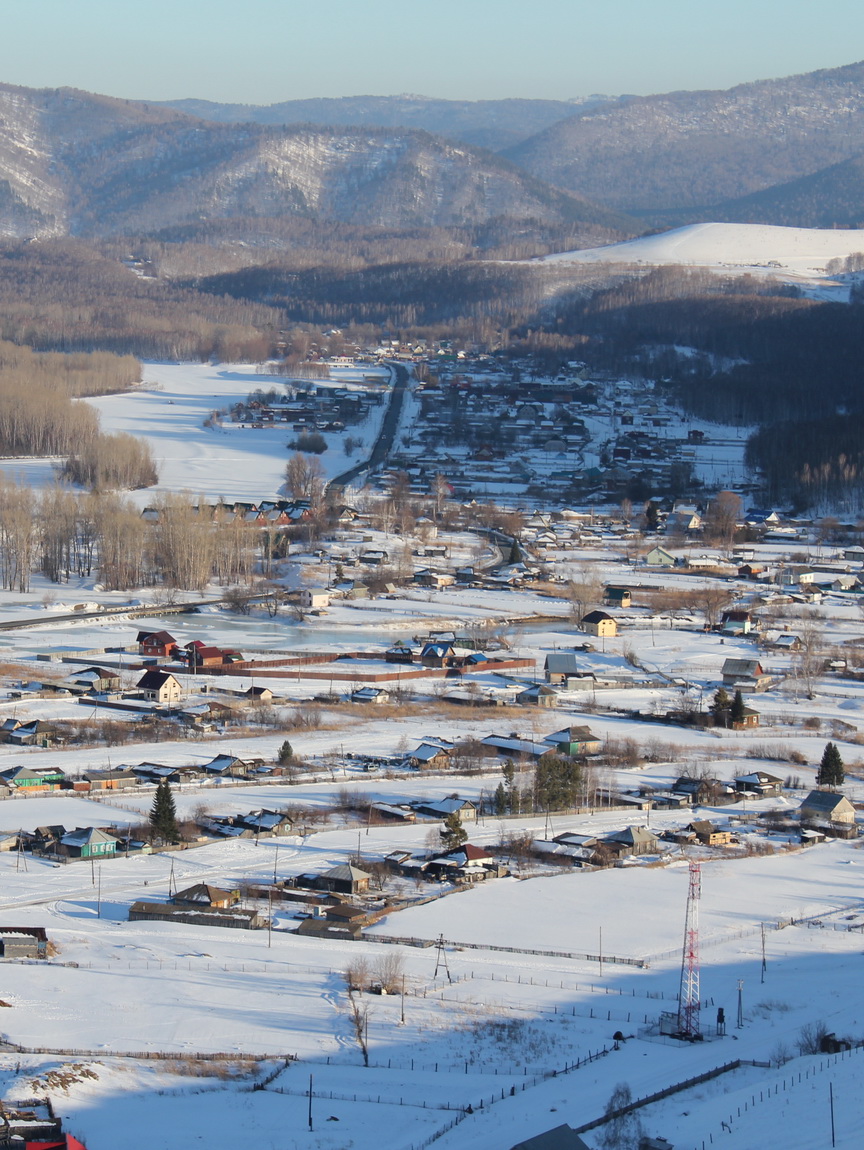 Когда я называю Село, где я живу, В ответ я слышу: Ая?В каком  оно  краю?         Село  зовется  Ая- Прекрасное  село, В предгориях АлтаяРаскинулось оно.         Здесь горы полукругом Стоят, как на часах. И озимь изумрудом Волнуется в полях.         Катунь течет,змеится,Сверкает и звенит.Игривая синицаНад заводью кружит.           А земли здесь какие !Оглоблю посади- И вырастит телега С лошадкой впереди.             Село мое родное, Люблю я твой простор, И с севера долины, И с юга пики гор.             Нет в мире места краше, Об этом знаю я, Благодарю судьбу я, Что здесь вся жизнь прошла.Когда я называю Село, где я живу, В ответ я слышу: Ая?В каком  оно  краю?         Село  зовется  Ая- Прекрасное  село, В предгориях АлтаяРаскинулось оно.         Здесь горы полукругом Стоят, как на часах. И озимь изумрудом Волнуется в полях.         Катунь течет, змеится,Сверкает и звенит,Игривая синицаНад заводью кружит.           А земли здесь какие!Оглоблю посади- И вырастит телега С лошадкой впереди.             Село мое родное, Люблю я твой простор, И с севера долины, И с юга пики гор.             Нет в мире места краше, Об этом знаю я, Благодарю судьбу я, Что здесь вся жизнь прошла.МесяцыОсадки, ммСретняя температура, OСДекабрьЯнварьФевраль242112-13,9-15,5-13,8МартАпрельМай172947-8,9+0,5+9,4ИюньИюльАвгуст516761+14,5+9,1+3,5Сентябрь ОктябрьНоябрь495236-7,3-12,0-14,0ГодОбщая площадь зерновых культурПлощадь под пшеницейУрожайность1935656944578,8ц/га1945426327764,4ц/га19559320609010,3ц/га1965640046934,7ц/га19804565126212,1ц/га (в 1985 – 22,3ц/га)1990379713,2ц/гаГодыНадой молока, центнеровПроизведено мяса, центнеровНадои молока на 1 фуражную корову, кг.1936-19402143534301941-19451163517501951-19551242028451961-19653666370751971-19754764880251975-1980	51582901424841985612698089279019905905698032664ГодыПчелосемейВаловой сбор , цМёд, п/сТоварность на на п/сС 1 пчелосемьи, кг197613560,8845,111,120197714062,1544,325,1519,3197812066,4555,032,3530197913074,8757,538,4232,5198013581,2765,051,3740,0Годы197919801981198219831984198519861987198819891990199119921993Прибыль, тыс.руб.6810248.5128,5109,314449054850-56Пчелосемей1815181217721757175517551245130594612351115570859793759Годы19351940194519501955195719601965197019751980198519901992Надои,кг15051479141214731861188519422015217321522484279026641773Годы1917192619361947194819601980Население, человек2082281529102197236724032360Дворов318556676633-656780ГодыВсего КРСИз них коровКол-во свинейКол-во овецКол-во лошадей193538061682829637197019403660194073114731793194512943862761994733195023466549464012103619552030144512275475577196038431841108635381222196553172101611199606197062002171--461197574792484--509198079782600--517198574651512--627199074622416--524199340491525--384ГодыКоличество работающих, чел.Заработная плата, руб.Заработная плата, руб.Заработная плата, руб.ГодыКоличество работающих, чел.механизаторовводителейдоярок1960780---1965996111011201080197011501260970105019751717242018401560198018082580167021751985107825601880284919879683311245634521993771---ГодыКРССвиньиОвцыЛошадиПримечание193014794425941279Цифры указаны по количеству голов1931212012227591696Цифры указаны по количеству голов19321691499991090Цифры указаны по количеству голов19331935232670940Цифры указаны по количеству голов193424783571065906Цифры указаны по количеству голов19352515217970710Цифры указаны по количеству голов19362315316858633Цифры указаны по количеству головГодыТракторы, шт.Комбайны, шт.Сеялки, шт.Жатки, шт.Прицепы, шт.Грузовые автомобили, шт.19574255624752819605547665712501965796587682556197084545384385219759950502297431980112396134765719851224260нет данныхнет данных6119901423942нет данныхнет данныхнет данных199213737нет данныхнет данныхнет данных74